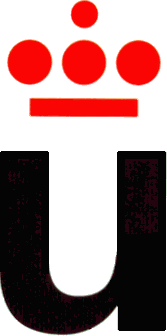 ALGEBRALecture notesBiomedical Engineering Misael E. Marriaga, Michael StichSeptember 05, 2023©2023 Misael E. Marriaga and Michael StichMaterial docente en abierto de la Universidad Rey Juan Carlos Algunos derechos reservadosEste documento se distribuyebajo una licencia Creative Commons,Atribuci´on-CompartirIgual 4.0 Internacional (CC BY-SA 4.0), disponible en https://creativecommons.org/licenses/by-sa/4.0/deed.esTable of ContentsIntroduction to mathematical thinkingLinear algebra can be viewed as the mathematical apparatus needed to solve systems of lin- ear equations, understand their underlying structure, and to applied what is learned in other contexts. Unlike your first brush with the subject in high school, which probably emphasized matrices and Euclidean spaces like the real plane 2, we will focus on abstract vector spaces andlinear transformations. These terms will be defined later, so do not worry if you are not familiarwith them. These notes start from the beginning of the subject, assuming no knowledge for linear algebra. The key point is that you are about to immerse yourself in serious mathematics, with an emphasis on your attaining a deep understanding of the definitions, theorems, and proofs.Upper-level mathematics has much in common with high school mathematics, and students who have been accepted onto a Biomedical Engineering major already have an array of mathe- matical skills that will serve them well. On the other hand, upper-level mathematics also differs in some important respects. This means that most students need to extend and adapt their existing skills in order to continue to do well. Making such extensions and adaptations can be difficult for those who have never really reflected on the nature of their skills.One thing you certainly have learned to do is to apply mathematical procedures to calculate answers to standard questions, perhaps by matching key words in the statement of a question with a memorized recipe of calculations from within a set of many recipes. This might have been useful to achieve a good grade in the standardized entry exam to university, which is a controlled and predictable environment. Moreover, some people enjoy this type of work. They like the satisfaction of arriving at a page of correct answers, and they like the security of knowing that if they do everything right then their answers will, indeed, be correct. Sometimes they compare mathematics favorably with other subjects in which things seem to be more a matter of opinion and “there are no right answers.”Other people dislike this aspect of mathematics. They find it dull to do lots of repetitious exercises, and they get more satisfaction from learning about why the various procedures work and how they fit together. However, note that knowing how to apply procedures is extremely important because, without fluency in calculations, it is hard to focus your attention on higher- level concepts.When you start taking upper-level courses, professors will expect you to be fluent in using the procedures you have already learned. They will expect you to be able to accurately manipulate algebraic expressions, to solve equations, and so on. They will expect you to be able to do theses things without having to stop each time to look up a rule, and they might not be patient with students who are not able to do so. This is not because they are impatient with students in general – most professors will be happy to spend a long time talking with you about new mathematics, or responding to students who say, “I know how to do this, but I’ve never understood why we do it this way.” But they will not expect to re-teach things you have already studied. So you should brush up your knowledge prior to beginning a course, especially if, say, you’ve done no mathematics all summer.Once you do begin, you’ll find that some upper-level mathematics involves learning new procedures. These procedures, unsurprisingly, will be longer and more complicated than those you met in earlier work. We are not worried about your ability to apply long and complicated procedures, however, because to have got this far you must be able to do that kind of thing. Here, we want to focus on more substantive changes in the ways in which you have to interact with the procedures.The first substantive difference is that you will have more responsibility for deciding which procedure to apply. Of course, you have learned to do this to some extent already. For instance, you have learned how to multiply out brackets and write things like:(x + 2)(x − 5) = x2 − 3x − 10.But hopefully you have also learned that it is not sensible to multiply out when trying tosimplify a fraction like this:x2(x + 2)(x	5)x2 + 2x	.For the fraction, simplification is easier if you keep the factors “visible.” Nonetheless, many students automatically multiply out, probably because multiplying out was one of the first things they learned to do when studying algebra. They would, however, be more successful in mathematics courses like calculus and linear algebra if they learned to stop and think first about what would allow them to make the most progress. If this doesn’t apply to you for this particular type of problem, does it apply in others? Have you ever done a long calculation and then realized that you didn’t need to? Could you have avoided it if you’d stopped to think first? Part of deciding which procedures to apply is giving yourself a moment to think about it before you leap in and do the first thing that comes to mind.This might not sound like a big deal, but think for a moment about how often you don’t have to make a choice about what procedure to apply. Often, questions in books or on tests tell you exactly what to do. They say things like, “Use Cramer’s rule to solve this system of equations.” Even when a question doesn’t tell you outright, it is sometimes obvious from the context. Inhigh school, if your teacher spent a lesson showing you how to apply the Rouch´e-Frobenius theorem, then gave you a set of questions to do, it was probably safe for you to assume that these would involve automatically applying the Rouch´e-Frobenius theorem. This helped you out, but it means that much of the time you didn’t have to decide what procedure to apply. In the wider world, and in advanced mathematics, making decisions is more highly valued and more often expected. This means that questions presented to you on problem sheets and exams will usually just say “solve this problem” rather than “solve this problem using this procedure.” Another part of deciding which procedures to apply is being able to distinguish between cases that look similar but are best approached in different ways. For example, consider integration, and more specifically integration by parts. You may know that this is used when we want to integrate a product of two functions, one of which gets simpler when we differentiate it, and the other of which does not get any more complicated when we integrate it. For instance, in xexdx, x gets simpler if we differentiate it, and ex gets no more complicated if we integrate it. You might also know, however, that sometimes mathematical situations look superficiallysimilar, but are best tackled using different procedures. In the integration case, integrationby substitution might sometimes be more appropriate. For instance, in J xex2 dx, we wouldprobably want to use integration by substitution instead of by parts. Can you see why?Integration by substitution is a good case for another point we would like to make, this time about making decisions within procedures. It might be that you read the end of the last paragraph and thought, “But what substitution should I use?” Perhaps your teachers or books always told you what to use, but we would argue that they shouldn’t necessarily have to. After a while, you should notice that certain substitutions are useful in certain cases. If you pay attention to the structures of these cases then, even if you wouldn’t be sure that you could picka good substitution for a new case, you should have an idea of some sensible things to try. If you haven’t deliberately thought about this before, we suggest you do so now. Get out some questions on integration by substitution and, without actually doing the problems, look at the suggested substitutions. Can you anticipate why those substitutions will work? Can you then anticipate what would work in similar cases?So how can a student improve their ability to make decisions about and within procedures? We have two suggestions. The first is to try doing exercises from a source where the procedure to be applied is not obvious. A good place to look is in the books listed in the bibliography section of the teaching guide. The second suggestion is to turn ordinary exercises into opportunities for reflection. When you finish an exercise, instead of just moving on to the next one, stop and think about these questions:Why did that procedure work?What could be changed in the question so that it would still work?What could be changed in the question so that it would not work?Could I modify the procedure so that it would work for some of these cases?All of these questions should help you build flexibility in applying what you know.We want to come back to the idea that knowing how to apply such procedures is only one part of understanding mathematics. It is an important part, but most students can recognize the difference between learning to apply a procedure mechanically, and understanding why it works. Learning mechanically has some advantages: it is generally quick and relatively straightforward. But it also has disadvantages: if you learn procedures mechanically, it is easier to forget them, to misapply them, and to mix them up (and it will be harder for you to be as successful in this course as you would like to be). Developing a proper understanding of why things work is generally harder and more time-consuming, but the resulting knowledge is easier to remember and more supportive of flexible and accurate reasoning (and will certainly help you get a good grade in this course).To summarize, before taking upper-level courses like calculus and algebra, you should brush up you knowledge of standard procedures because your professors will expect you to be able to use these fluently. As you progress, you will be expected to take more responsibility for deciding which procedure to apply; it might be a good idea to practice this by working on exercises from sources that do not tell you exactly what to do. You will also be expected to adapt procedures in sensible ways, and to work out how theorems or definitions can be applied without necessarily having seen many worked examples. You will not succeed in upper-level mathematics if you always try to solve problems by finding something that looks similar and copying it. You have to be more thoughtful than that. Mathematics is not just about procedures. Fluency with procedures is important, but in many cases you should aim for a deeper understanding of why procedures work.DefinitionsWe will encounter many definitions, theorems, and proofs throughout these notes.A definition has nothing to do with something being true. It just tells us what a mathe-matical word means. A definition might define a type of object, or it might define a property. The definition about defines a property about linear equations.You already know that a definition tells us what a word means because you’ve been using dictionaries for a very long time. But there are two very, very important differences between dictionary definitions and mathematical definitions. If you want to understand the material in these notes, it is vital that you understand these differences.The first difference is that when mathematicians (in particular, your algebra professor) state a definition, they really mean it. They don’t mean that this is a good description of the majority of cases, but that there might be exceptions out there somewhere. This is not how dictionary definitions work. If you took two dictionaries and looked up an everyday concept, either a concrete one (like “table”) or an abstract one (like “justice”), would you expect the definitions to be identical? Probably not. Probably, in fact, you would expect to be able to find things in the world that satisfy one definition but not the other. Or to find something that you would want to call a “table” or “justice” but that didn’t really satisfy either definition∗. Or to find something for which, even though there is a definition, people would disagree.Now, compare this with what would happen if you took a mathematics book and looked up a definition of “even number.” Would you expect to be able to find an even number that did not satisfy the definition? Or an non-even number that did, nonetheless, satisfy the definition? Absolutely not. Exceptions simply don’t exist. It’s not like you could find a number so big that it could be even without being divisible by 2. If you took two textbooks, you might not expect the two definitions to be phrased in exactly the same way, but you would expect them to be logically equivalent. That is, you would expect that all and only the things that satisfy the first definition would also satisfy the second. So, that’s one difference: mathematical definitionsmean exactly, exactly what they say. There are no exceptions, and different phrasings might exist but these must be logically equivalent.The other difference, which is partly a consequence of the first, is that mathematical defini- tions are precise and operable in a way that dictionary definitions are not. This means that they contain some information that we can actually manipulate in an algebraic or logical argument. For instance, consider the following simple definition:Definition: A number is even if it is divisible by 2.“Well, yes,” you’ll be thinking, “obviously.” In fact, though, this is probably not how yourprofessor will write this definition. You’re more likely to see something like this:Definition: A number n is even if and only if there is an integer k such that n = 2k.You could be forgiven for thinking that this over-complicates things. But it has some advan-tages. The first is precision. We can see this by comparing with the kind of thing that students sometimes write when they try to define even. They tend to say things like “Even is when it’s divisible by 2.” Clearly that captures the key idea, but it isn’t very precise. For a start, what is “it”? Clearly “it” is supposed to be a number, but this number isn’t introduced properly. In contrast, the better definition tells us explicitly that we are dealing with a number and gives it a name, n. For another thing, the student definition contains the locution “is when.” This tends∗For example, is a 10-meter tall “table” at an art exhibition a table? Sort of, but it wouldn’t satisfy functional criteria such as being a flat surface you could rest things on – no-one would be able to reach, and anyway touching the exhibit is probably not allowed.to sound clunky, in mathematics but also in other fields. In mathematics, if you find yourself writing “it” or “is when,” you should probably consider rephrasing.The second advantage is operability. We can operate with the mathematical definition to prove things. The better definition gives us a way of capturing and manipulating even numbers because it states what divisibility means in algebraic terms. We could, for instance, use it to prove that any integer multiple of an even number must also be even, perhaps by writing something like this:Suppose that n is an even number. Then (by definition) there is an integer k such that n = 2k. Now, let z be any integer and y = zn. Then y = z(2k). But we can rewrite this as y = 2(zk). Now zk is an integer, so y is even because it can be written in the required form.We could have the same ideas if we were working with the imprecise student definition. But the better version gives us a leg-up for writing arguments like this by providing some notation. Moreover, we expect the precise definition to exclude all the numbers that are not even (for the number 3, there is no appropriate integer k). In this way, the definition of even number captures the notion of evenness in a reasonable way.A final point here is that we do not “prove” definitions. We can’t, because there’s nothing to prove: definitions just capture conventions in which we all agree to use a word to mean exactly the same thing. A professor might, at some point, explain to you how a definition captures an intuitive idea, but this isn’t the same as proving it.TheoremsWhereas a definition states what we mean by a word describing a mathematical object or property, a theorem tells us about a relationship between two or more types of objects and properties; it assumes that we already know what those objects and properties are. Of course, if you don’t know the meanings of all the words and symbols in the statement of a theorem you will probably feel that you don’t understand the theorem. Notice, however, that even if you don’t understand a theorem, you should be able to recognize that it has a theorem-like structure of the form:If this thing is true, then this other thing is true as well.The bit that goes with the if is called the premise or the assumption or the hypothesis. The bit that goes with the then is called the conclusion. It’s actually not quite this simple in real life, because there are a few ways of phrasing theorems that don’t make the “if. . . then. . . ” structure so obvious.Theorems tell us true things about relationships between concepts. Nevertheless, we need to go to the trouble of proving them. Sometimes we do this because theorems are far from obvious. Sometimes, though, theorems are pretty obviously true, and we do it for the more subtle reason that proving them allows us to see how they all fit together to form a coherent theory.Once definitions are settled, theorems follow by logical necessity. For instance, once we have decided to define even numbers as numbers divisible by 2, we must conclude that any integer multiple of an even number is also even. We don’t have any choice about that kind of consequence.We should say that although we’ve only used the term theorem, there are several words that sometimes get used instead. Some of these are proposition, lemma, claim, corollary, and the apparently all-encompassing result. Lemma is usually used for a small theorem that will then be used to prove a bigger, more important one. Corollary is used for a result that follows as a fairly immediate consequence of a big theorem. The other terms are more or less interchangeable (inour opinion).Thinking about objects can allow us to link new statements to our existing knowledge. However, we can also work towards understanding statements by thinking about their logical structures. To do so, we need to pay attention to mathematical uses of logical language. We will start by looking more carefully at ways in which the word if is used in mathematics.First, consider a statement “If A then B.” This is sometimes written as “A =  B,” whichis read out loud as “A implies B.” The use of an arrow makes it clearer that we can think of this statement as having a direction, which is important because we might have a situation in which A =  B is a true statement but B =  A is not. Sometimes both implications do hold, as in the case:x is even =⇒ x2 is even (true)x2 is even =⇒ x is even (true) However, sometimes one is true but the other is not, as in the case:x < 2 =⇒ x < 5 (true)x < 5 =⇒ x < 2 (false)These statements are actually somewhat imprecise, because we have not specified what type of object x is. You probably assumed that it must be an integer in the squaring case and a real number in the inequalities case, since that would make sense. But, to be clearer, we could write things like:For every x ∈ , x < 5 =⇒ x < 2.Doing so makes it easier to see why this particular statement is false: there are some real numbers that are less than 5 but not less than 2. But mathematicians sometimes omit such phrases when writing in note form or when the intended interpretation is obvious.When they want to discuss both implications at once, mathematicians use a double-headed arrow meaning “is equivalent to,” or write “if and only if” or its abbreviation “iff.” So these are different ways of writing the same (true) statement about integers:x is even  ⇐⇒ x2 is even.x is even if and only if x2 is even.x is even iff x2 is even.We have seen the phrase “if and only if” before, in our definitions. Here it is again:Definition: A number n is even if and only if there is an integer k such that n = 2k.To think about the phrase, it might be illuminating to split up this definition and writeeach implication separately:A number n is even if there exists an integer k such that n = 2k.A number n is even only if there exists an integer k such that n = 2k.Can you see how this definition “catches” the numbers that are even, and excludes those that are not?One final thing to note about a statement of the form “A if and only if B” is that, if we want to prove it, we can take one of two approaches. We can either construct a proof in which all the lines are equivalent to each other, or prove the two statements A = B and B = A separately.The uses of “if” and “ = ” sound straightforward when we are considering simple math- ematical statements. But we would like to draw your attention to two potential sources of confusion.First, some thought is necessary to sort out which of the “if” and the “only if” corresponds to which implication. You should think about this, perhaps by thinking about which one could replace the “implies” arrow in these two versions of the same (true) statement:x < 2 =⇒ x < 5	x < 5 ⇐= x < 2.Second, it turns out that students do not always interpret “if” in a mathematical way in everyday life. In everyday conversation, we tend to speak rather imprecisely, relying on the context to help our listener make the interpretation we intend. For instance, imagine someone says to you,If you clean the car then you can go out on Friday night.You could reasonably infer from this that if you don’t clean the car then you can’t go out Friday night. Clearly that is what the speaker intends. And someone else could infer that if you were allowed out on Friday, they you must have cleaned the car. But, in fact, neither of these is logically equivalent to the original statement. Perhaps the easiest way to see this is to look at the logic in parallel with our simple statements about inequalities:clean car =⇒ out Friday	x < 2 =⇒ x < 5 not clean car =⇒ not out Friday x ≥ 2 =⇒ x ≥ 5 clean car ⇐= out Friday	x < 2 ⇐= x < 5.The second and third statements in each case are not logically the same as the first. Alterna- tively, you could think about the everyday situation, and see that the original statement says nothing at all about what happens if you don’t clean the car, so there would be no contradiction if you didn’t clean it but you were still allowed out. Technically, the person bargaining with you should really say:You can go out on Friday night if and only if you clean the car.Of course, no one talks like that. Which means that you might have less practice than you think accurately interpreting logical statements. Using logical language in a mathematically correct sense is not too hard, thought, because there are cases in which the intended natural language interpretation is the same as the mathematical one. Consider the statement:If Juan is from Sevilla then Juan is from Andaluc´ıa.No one hearing this would dream of inferring either of these:If Juan is not from Sevilla then Juan is not from Andaluc´ıa. If Juan is from Andaluc´ıa then Juan is from Sevilla.But these inferences are analogous to those we looked at for the statement about cleaning the car. Make sure you can see how.In the Sevilla case, the natural interpretation of the statement is the same as the mathemat- ical one. We can also use it to illustrate a general point about logical equivalence of different implications. For any statement of the form A = B we can consider three related statements called its converse, inverse, and contrapositive. This is what each one means, using the Sevilla example for illustration.original	A =⇒ B	from Sevilla =⇒ from Andaluc´ıa converse	B =⇒ A	from Andaluc´ıa =⇒ from Sevillainverse	 not A =⇒ not B	not from Sevilla =⇒ not from Andaluc´ıa contrapositive	not B =⇒ not A	not from Andaluc´ıa =⇒ not from Sevilla.This is what each one means using one of our simple mathematical example instead: original	A =⇒ B	x < 2 =⇒ x < 5converse	B =⇒ A	x < 5 =⇒ x < 2 inverse	not A =⇒ not B x ≥ 2 =⇒ x ≥ 5 contrapositive  not B =⇒ not A  x ≥ 5 =⇒ x ≥ 2.This should help you remember that if A =  B is a true statement, then its contrapositive will also be true (in fact, they are logically equivalent), but its inverse and its converse might not be.Finally, I should point out that your professor will be careful about uses of “if” and “if and only if” in theorems and proofs, but perhaps not so careful in definitions. In a definition, they might just write “if” instead of “if and only if.” This works for the same reason that everyday communication works: everyone knows that, in a definition, this is what is intended.Next we want to discuss the phrases “for all” and “there exists.” These are called quantifiers, because they tell us how many of something we’re talking about. They are so common in mathematics that we have symbols for them: we use “ ” (the universal quantifier) to mean “for all” and “ ” (the existential quantifier) to mean “there exists.”In simple statements, quantifiers are easy to think about. Here is a simple quantifier state- ment:∀x ∈ , x ≥ 0.In this statement, we write x   to specify exactly which objects we are talking about. We could just write x, and sometimes people do when it is obvious what kind of numbers(or other objects) a statement is about. But doing so could be ambiguous. In this case, the statement could just as well be about real or complex numbers, which raises issues of the truth or otherwise of the statement: “ x  , x2  0” is true, “ x  , x2  0” is not. So it is goodpractice to be specific.More complicated quantified statements can be harder to think about. Here is a definition written in words and in an abbreviated form using the new symbol (which might be more nat- urally read as “for every” in this case):Definition: A function f :  →  is increasing if and only if for every x1, x2 ∈  such thatx1 < x2, we have f (x1) ≤ f (x2).Definition (abbreviated): f :  →  is increasing if and only if ∀x1, x2 ∈  such thatx1 < x2, f (x1) ≤ f (x2).Here is a simple quantified statement involving the existential quantifier:∃x ∈  such that x = 25.This is a true statement, because when mathematicians say “there exist,” they mean “there exists at least one.” Here, there are two different integers x that satisfy the statement. In other cases, there might be hundreds. Students sometimes find it strange that we say “there exists” without specifying how many because, if we know exactly how many there are, it seems rude not to say so. However, advanced mathematics is at least partly about general relationships between concepts, rather than about finding “answers” as such. We can see other reasons why it makes sense to use “there exists” without extra specification if we look at another definition (again shown both in words and in an abbreviated form):Definition: A number n is even if and only if there exists an integer k such that n = 2k.Definition (abbreviated): n ∈  is even if and only if ∃k ∈  such that n = 2k.This definition gives us an agreed way of deciding whether a number is even or not. To make that decision, we do not care what the particular k is, we just care whether or not there is one. It also allows us to make general arguments about all even numbers. We might start by saying“Suppose n is even, so k   such that n = 2k.” In this case, we don’t want to specify what the k is because we want the ensuing argument to be general in the sense that it applies to anynumber that satisfies to the condition.Some mathematical statements have more than one quantifier. The following definition (again with an abbreviated version) might be described as doubly quantified or as having two nested quantifiers:(	Definition: A set x ⊆  is open if and only if for every x ∈ X there exists d > 0 such thatx − d, x + d) ⊆ X.(	Definition (abbreviated): X ⊆  is open if and only if ∀x ∈ X ∃d > 0 such thatx − d, x + d) ⊆ X.When a statement has more than one quantifier, the order in which they appear is really im- portant. In this case, the definition says, “for every x, there exists a d.” We should imagine taking a particular x value and finding an appropriate d (maybe depending on x). If we takea different x, we might need a different d (perhaps a smaller one, as in the right-had diagram below).d	d	d	d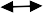 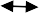 x	xIf the definition instead said “there exists a d for every x,” mathematicians would read that asmeaning that we could select a single d (independent of x) that works for every x. That is not the same thing at all.To check your understanding of this, consider the following two statements. One is true, and the other is false. Which is which?∃y > 0 such that ∀x > 0, y < x.∀x > 0 ∃y > 0 such that y < x.It is normal to find this difficult, because everyday life would probably not distinguish between these two statements. Without even realizing it, we would make the interpretation that seems most realistic, disregarding logical correctness. Most students therefore have to concentrate for a while before they get the hang of reading what is literally there and making the mathematical correct interpretation.Although we have written the theorems in the form “If. . . then . . . ,” you might also see different phrasings. Here are some common ones:Theorem: If f is an even function, then dfdxis an odd function.Theorem: Suppose that f is an even function. Then dfdxTheorem: Every even function has an odd derivative.is an odd function.These would all be interpreted to mean the same thing: the premise in each case is that the function is even, and the conclusion is that its derivative is odd. It might seem strange that we don’t just pick one form and stick to it but, sometimes, one version or another sounds more natural, so mathematicians like to have this flexibility.You will also see theorems of different types. There are, for instance, existence theoremslike this one:Theorem: There exists a number x such that x3 = x.One way to prove a theorem like this is just to produce an object that satisfies it: the number 1 would do, in this case. It’s not always that easy, but it’s important to recognize that it might be, because sometimes students tie themselves in knots doing complicated things when a simple answer would do.There are also theorems about non-existence, like this one:Theorem: There does not exist a largest prime number.In fact, a bit of thought, non-existence theorems can be restated in our standard form. This one, for instance, could be written with a universal quantifier:Theorem: For every prime number n there exists a prime number p such that p > n.Then it could be rephrased into our initial form:Theorem: If n is a prime number then there exists another prime number p such that p > n.These rephrasing possibilities can be very useful when we want to start proving something: sometimes rewriting in a different way can give us different ideas about sensible things to try. However, the fact that we can often rephrase does not mean that you can be sloppy about your mathematical writing. Sloppy paraphrasing can easily change the logical meaning of a statement. Once you become fluent in using logical language in a mathematical way, you will find that you can switch forms without doing violence to the meaning. Until that point you should think carefully about logical precision.One great thing about having precise meanings for logical terms is that it buys us a lot of mechanistic reasoning power. For instance, if we know that A =  B and that B =  C, then we can deduce that A = C. We can do this even if A, B, and C are about really complicated objects that we’ve never met before and we don’t understand. Similarly, if we would like to prove a statement of the form A = B, be we are not making much progress, we can remember that the contrapositive (not B =  no A) is always equivalent to the original, and try proving that instead.This is what we mean when we say that we can develop valuable understanding by looking at the logical structure of a statement. If we pay attention to constructions involving “if” or quantifier, we can make use of such regularities in our reasoning. This is (at least partly) what people mean when they talk about formal work: we can concentrate on the logical form of asentence and temporarily ignore its meaningful content. We don’t have to ignore the meaning,of course, and for most of the above discussion you were probably thinking about meanings aswell. But attending to logical form is vital for proper understanding. Some students are lax about this; when reading mathematics, they look mostly at the symbols, ignoring or glossing over the words. This can make their understanding faulty and their writing inacurate, because they mix up important quantifiers or implications. For instance, consider the following theorem:(	Rolle’s Theorem: Suppose that f : [a, b] →  is continuous on [a, b] and differentiable ona, b) and that f (a) = f (b). Then ∃c ∈ (a, b) such that f′(c) = 0.It is quite common to see students make errors, writing things like this:(	Rolle’s Theorem: Suppose that f : [a, b] →  is continuous on [a, b] and differentiable ona, b). Then f (a) = f (b) and ∃c ∈ (a, b) such that f′(c) = 0.We can see that these are different by looking at their logical forms: one of the premises in the correct version appears instead as part of the conclusion in the second (look carefully to make sure that you can see this). Clearly that must make a very important difference, so the incorrect version cannot possibly be logically equivalent to the correct version. Nonetheless, it might still be a valid theorem. In this case, however, it isn’t, which we can see by thinking in terms of examples. In the incorrect version, the premises introduce a function f that is defined on an interval and is continuous and differentiable on this interval. The conclusion claims that the function values are equal at the endpoints of the interval, but this cannot possibly follow in a valid way from the premises, because there are many functions and intervals that satisfy the premises but do not have this property. For example, f (x) = x2 is continuous on [0, 2] and differentiable on (0, 2), but certainly isn’t the case that f (0) = f (2). We can see how astudent might write the incorrect version in the first place, but someone who is thinking about the meaning of their writing should recognize such errors when rereading.This brings us back to the idea that both logical form and example objects can contribute to mathematical understanding, though focusing on each has different advantages and disadvan- tages. If you look mainly at examples, you might feel that you understand, but you might fail to appreciate the full generality of a statement of find it difficult to see the logical structure of a whole course. If you look mainly at formal arguments, you might be able to see how everything fits together logically, but you might find yourself complaining that it is very abstract and that you don’t really understand what is going on. Your experience of these issues will probably vary from course to course, because some professor give lots of examples and draw lots of diagrams, whereas others give a much more formal presentation. If a professor’s approach does not match you preferred way of developing understanding, you might find it useful to strengthen your understanding of the links between the example objects and the formal work.ProofsYou have constructing mathematical proofs for many years. For instance, to do the calculations needed to prove that the solutions to the equation x2  20x+10 = 0 are 10+3√10 and 10  3√10,you would write something like this:x = 20 ± √400 − 40 = 20 ± √360 = 20 ± 6√10 = 10 ± 3√10.2	2	2This calculation uses methods that everyone agrees are valid, so it captures everything we need for a proof that the solutions really are as claimed. To make it look more like and upper-level proof, we could rewrite it like this:claim: If x2 − 20x + 10 = 0 then x = 10 + 3√10 or x = 10 − 3√10.Proof: Suppose that x2 − 20x + 10 = 0. Then, using the quadratic formula,x = 20 ± √400 − 40 = 10 ± 3√10.This version explicitly states the claim, begins with the premise (“Suppose that x2 20x+2 = 0”), and contains few words to justify those steps that are more sophisticated or less obvious. My point is that there is nothing inherently mysterious about proofs. It is certainly true that most high school mathematics is not presented in this way, but it’s also true that most of it could be. We say this because, in upper-level courses, lots of the mathematics you meet will be presented in this form; these lecture notes will be full of theorems and proofs. This might seem rather an abrupt change, and some students get the idea that proof writing is a mysterious dark art to which only the very privileged have access. It isn’t. In cases like the one above, all it really involves is writing in a more mathematically professional way – writing lesslike a student and more like a textbook, if you like.This is not to belittle the genuine difficulties that undergraduate students face when handling proofs. Obviously the example above is simple one, and the proofs you are asked to understand and construct in upper-level courses will often (though not always) be much harder. It might take you a while to get used to digesting mathematics presented in this way, and to writingyour own mathematics more professionally. But there is no reason to think you won’t manage it, and this section discusses some things you could pay attention to in order to get used to it quickly.One thing you’ll often asked to do is to prove that a mathematical object satisfies a definition. The question won’t be phrased like that, though. It will just say something like, “Prove that the set (2, 5) is open.” You will have to interpret this to mean “Prove that the set (2, 5) satisfies the definition of open set,” and review the definition of open set to make sure you are clear about what this involves. That sounds simple, but We have often seen students who, faced with an instruction like “Prove that the set (2, 5) is open,” don’t know what to do. If you don’t know how to start on any proof problem, your first thought should often be, what does the definition say?We have seen the relevant definition, which says:Definition: A set X ⊆  is open if and only if ∀x ∈ X, ∃d > 0 such that (x− d, x + d) ⊆ X.How should we write a proof that (2, 5) is an open set? Often the best advice is to follow the structure of the definition itself. We want to prove that (2, 5) is open, so we want to show that for every x (2, 5) there exists d > 0 such that (x d, x + d) (2, 5). When we want to show something is true for every x in some set, we usually start our proof by introducing one, like this:Claim: (2, 5) is an open set.Proof: Let x ∈ (2, 5) be arbitrary.Here, arbitrary means that we are taking any old x, not some specific one or one with special properties. It is not necessary to write this – lots of people would just write “Let x (2, 5)” – but it does emphasize that the ensuing argument will work for any x in the set.Now we need to show the existence of an appropriate d. The simplest way to show the existence of something is to produce one. In this case, we need to produce a d that will work for our x. This d will depend on x, and one way to do it is to pick d to be the minimum of the two distances 5−x and x−2 (think about why). So we might write the rest of our proof like this:Claim: (2, 5) is an open set.(	Proof: Let x ∈ (2, 5) be arbitrary.  Let d be the minimum of 5 − x and x − 2.  Thenx  d, x + d)  (2, 5). So  x  (2, 5),  d > 0 such that (x  d, x + d)  (2, 5). So (2, 5) is an open set.Notice that this proof reflect the order and structure of the definition. We are showing something for all x, so we start with an arbitrary one. We are showing that for this x, an appropriate d exists, so we produce one. Because of this, the structure of the proof will be obvious to a mathematician, so you don’t really need to write the line “So x  (2, 5) . . . , but you might find it helpful for your own thinking.Some people tend to include diagrams along with proofs like this, and some don’t. That’s because diagrams can be illuminating, but they are not necessary, and they are not a substitute for writing a proof out properly (diagrams are not proofs); mathematicians (in particular you algebra and calculus professors) want to see a written argument that is clearly linked to the appropriate definition.Another standard proof type is known as direct proof. In a direct proof we start by assuming that the premise(s) hold and move, via a sequence of valid manipulations or logical deductions, to the desired conclusion. Here are some theorems for which we’ve already studied a direct proof:Theorem: If n is an even number, then any integer multiple of n is even.Theorem: If x2 − 20x + 10 = 0 then x = 10 + 3√10 or x = 10 − 3√10.Theorem: (2, 5) is an open set.Stop and think for a moment here. Can you write out proofs of these statements without looking? If you can’t do it immediately, can you remember the gist of how we proceed in each case and reconstruct the rest? If you give yourself a minute for each one, we bet you can remember more than you would initially have thought. Students often have too little faith in their own ability to recall mathematical ideas and reconstitute arguments around them.One important thing to note is that direct describes the eventual proof we write, it does not necessarily describe the process of constructing the proof. You might be able to write down the premises and just follow you nose to a proof, but is more likely that you’ll have to try out some of the things like: write everything in terms of definitions, think about some examples, maybe draw a diagram, and so on. You should then, however, work out how to write your finalproof in a way that makes its logical structure clear for a reader. It is probably a good idea to treat this writing as a separate task, one that is worthy of your attention over and above simply getting to an answer or a proof.A second thing to note is that direct proofs can have somewhat more complicated structures within them. The most obvious such structure occurs in a proof by cases, which means what it sounds like it means: we divide up the cases we’re dealing with into sensible groups and work with each one separately within the main proof. Consider the following theorem:Theorem: For every x, y ∈ , max{x, y} = x + y + |x − y| .Of course, we need to define the symbols that appear in the statement.Definition: For every x, y ∈ ,ßmax{x, y} =Definition: For every x ∈ ,x, if x	y, y,	if y < x.ß|x| =x,  if x ≥ 0,−x,  if x < 0.The first definition gives the meaning to max x, y as “choose the largest number between x and y”, and the second definition is just the usual absolute value function. The theorem states that max can be expressed in terms of the absolute value function. In order to prove the theo- rem, you need to reinterpret it as follows:Theorem: For every x, y ∈ , the expression x + y + |x − y|satisfies the definition of2max{x, y}.Notice that the definition of max x, y is given in a piece-wise format, where two cases are obvious: x y and y > x. The absolute value function is defined in a piece-wise format as well (and probably it is the first time you see it written formally in this way). This should hint you into considering a proof by cases. Before reading the proof below, you should try to come up with one by yourself.Proof: Case 1: Suppose that x ≥ y. Then x − y ≥ 0 and, thus, by the definition of the absolute value function, |x − y| = x − y. So,x + y + |x − y| = x + y + x − y = 2x = x.2	2	2Case 2: Suppose that x < y. Then x − y < 0 and, thus, by the definition of the absolute value function, |x − y| = −(x − y) = y − x. So,x + y + |x − y| = x + y + y − x = 2y = y.2	2	2Putting both cases together, we have that for all x, y ∈ ,ßx + y + |x − y| =x, if x	y, y,	if y < x.Therefore, x + y + |x − y| satisfies the definition of max{x, y}.So when should you consider a proof by cases? Sometimes you will find that you have to. In this illustration, for instance, we don’t have much choice; the max x, y values are different depending on whether x y or x < y, so we have to handle theses cases separately. In other situations, it might not be necessary to use a proof by cases, but it might be convenient anyway because there is some sort of natural split, perhaps between positive and negative numbers (like in the definition of the absolute value function), or between odd and even ones. Finally, it might be worth starting a proof by cases if you think that you can construct an argument for some of the objects to which the theorem applies but not for others. A start is better than nothing and, once you’ve got an argument written down for one case, you might find that reflecting on it gives you ideas about how to continue.One final tip is that, if you have produced a proof by cases, or if you’re looking at one produced by someone else, it might be a good idea to ask whether the number of cases could be reduced. You don’t have to do this, of course – if your proof is valid as it is, that’s fine. But remember that mathematicians also value elegance, and brevity contributes to elegance so it’s a worthwhile aim.The next type of proof we want to talk about is proof by contradiction. This is a type of indirect proof, so called because we do not proceed directly from the premises to the conclusion. Instead, we make a temporary assumption that our desired conclusion (or some part of it) is false, and we show that this leads us to a contradiction. From this we can deduce that the temporary assumption must have been wrong, and thus that the desired conclusion is true. Thissounds rather convoluted, but you’re accustomed to making this kind of argument informally in everyday life. Here’s a simple case:Your friend: Daniel was at home in Vic´alvaro all weekend.You: No he wasn’t, I saw him in Alcorc´on on Saturday afternoon.Here you are implicitly using a proof by contradiction. The temporary assumption is that Daniel was in Vic´alvaro. Your argument says that if we make that assumption, then we can deduce that he wasn’t in Alcorc´on (if you like, this uses the “theorem” that people can’t be in two places at the same time). But this is contradicted by the fact that you saw him in Alcorc´on. So the assumption that he was in Vic´alvaro must have been wrong.Next, we will look at a mathematical example, which involves the definition of rational num- ber. The notation  denotes the set of all rational numbers and  denotes the set of integers. We introduce this definition here:Definition: x ∈  if and only if ∃p, q ∈  (with q ̸= 0) such that x = p/q.The theorem and proof below use the symbol to mean “is not an element of,” and in this case y  means that y is an irrational number. The theorem and proof both implicitly assumes that all the numbers we are working with are real (this is common in early work with rationaland irrational numbers). As with any theorem and proof, you should read everything carefully, checking that you understand what is going on in each step.Theorem: If x ∈  and y ̸∈  then x + y ̸∈ .Proof: Let x ∈ , so ∃p, q ∈  (with q ̸= 0) such that x = p/q. Let y ̸∈ . Suppose forcontradiction that x + y ∈ . This means that ∃r, s ∈  (with s ̸= 0) such that x + y = r . Butthensy = r − x = r − p = rq − ps .Now rq − ps ∈  and sq ∈  because p, q, r, s ∈ . Also sq ̸= 0 because q ̸= 0 and s ̸= 0. Soy ∈ . But this contradicts the theorem premise. So it must be the case that x + y ̸∈ .In this proof, the temporary assumption is this one:Suppose for contradiction that x + y ∈ .Making that temporary assumption leads us, by some sensible use of definitions and algebra, to this line:So y ∈ .This (as stated) contradicts the theorem premise, so it allows us to conclude that our temporary assumption must have been wrong, like this:So it must be the case that x + y ̸∈ .It should be clear that in order to properly understand a proof like this, you have to do more than you might have had to do in earlier mathematics. In high school, most of your mathematical reading will have involved checking some algebra. Here, you have to be more sophisticated.You certainly should check to make sure that you can see how the algebra works and that there are no mistakes. But that’s not really where the action is in a proof like this. To fully understand it, you need to understand its global structure. You need to be able to identify what assumptions are made where, identify where the contradiction arises and what exactly is being contradicted, and understand how it all fits together to prove that the theorem is true.The final standard proof type we want to discuss is proof by induction. Depending on your previous experience, you may have met this already. If so, you’ll have used it to prove thingslike this:ni  =	.i=1	6If not, you might not have seen this notation so here is a quick explanation. Thy symbolis called “sigma” and is a Greek upper case letter S, used here to denote a sum from i = 1 toi = n. Written out, the left-hand side of the above meansni2 = 12 + 22 + 32 +	+ n2.i=1What we’ve done here is substitute i = 1, then i = 2, then i = 3, and so on, up to i = n, where we stop.So our original expression actually captures infinitely many propositions:P (1) 12 = 1 (1 + 1) (2 + 1)P (2) 12 + 22 = 2 (2 + 1) (4 + 1)P (3) 12 + 22 + 32 = 3 (3 + 1) (6 + 1)P (4)  12 + 22 + 32 + 42 = 4 (4 + 1) (8 + 1) ,  and so on.Having a theorem that captures infinitely many cases isn’t unusual– many of the other theorems we’ve looked at do the same. The difference here is that the form of the statement allows us to put the propositions in an ordered list P (1), P (2), P (3), P (4), . . .Proof by induction works as follows. First we prove P (1). This is often easy. Then we do something clever. We don’t try to prove any of the other propositions directly. Instead, we take a general number k and prove that if P (k) is true, then P (k + 1) must be true too. This gives us P (1) =  P (2) and, since we’ve already proved P (1), we can conclude that P (2) is true as well. It also gives us P (2) =  P (3), so we can conclude that P (3) is true as well. You get the idea. We have made an infinite chain of propositions, which are all true because the first one is true and the implications are all true:P (1) =⇒ P (2) =⇒ P (3) =⇒ P (4) =⇒ · · · .Proof by induction is one of those ideas that students usually find intuitive straightforward when it is explained in the abstract. However, they often find it difficult to use in any particular case,so we will look closely at the example we started with. In that example, it is easy to prof thatP (1) is true:12 = 1	and	1 = 1 (1 + 1) (2 + 1) .Proving that the implication P (k) =  P (k + 1) is a bit harder. We would like to assume that P (k) is true and use this to prove P (k + 1) is true. We would start doing some rough work at this point, writing something like this:Will assume P (k), which means L i2 = k (k + 1) (2k + 1) .i=1	6Want to prove P (k + 1), which meansk+1L i2 = (k + 1) ([k + 1] + 1) (2[k + 1] + 1) ,i=1which, by rewriting the left-hand side, means we wantki=1i2 + (k + 1)2 =(k + 1) ([k + 1] + 1) (2[k + 1] + 1)6	,which, by the assumption about P (k), means we wantk (k + 1) (2k + 1) + (k + 1)2 = (k + 1) ([k + 1] + 1) (2[k + 1] + 1) .6	6Then I’ve just got some algebra to do to show that the last two things are, in fact, equal (you might like to try it).This, however, is definitely a situation in which the way you think about constructing a proof is not necessarily the same as the way you should write it out. The thinking above is completely logical, but presenting it like that wouldn’t work very well because it doesn’t match the structure of what we are trying to prove. When we write out a proof that P (k) =  P (k+1), we really want out proof to start with a clear assumption of P (k) and proceed through some nice, tidy deduction to P (k + 1).For proofs by induction, we favor a layout that makes that structure very clear. We would write something like this:Theorem:	n ∈ , L i2 = n (n + 1) (2n + 1) .i=1	6Proof (by induction): Let	( ) be the statement L 2 = n (n + 1) (2n + 1) .Note that 12 = 1 = 1 (1 + 1) (2 + 1) so P (1) is true.i=1	6Now let k ∈ 6be arbitrary and assume thatP (k) is true, that is, thatki =	.i=1	6Thenk+1i2 =i=1k i=1i2 + (k + 1)2= k (k + 1) (2k + 1) + (k + 1)2 by the assumptionk (k + 1) (2k + 1) + 6(k + 1)2 6(k + 1)(2k2 + 7k + 66(k + 1) (k + 2) (2k + 3)6= (k + 1) ([k + 1] + 1) (2[k + 1] + 1) .So k  , P (k) =  P (k + 1). Hence, by mathematical induction, P (n) is true n  .There are a couple of things to notice about this. First, the proof contains only a fewwords, but these help to make the structure clear. Second, all the algebra is in a single chain of equalities that starts with the left-hand side of the statement of P (k + 1) and ends with the right-hand side. You might like to think about why it makes sense to do the manipulations in this order, given that we know what we’re going for. You might also like to think about why the last expression in the chain is not necessary but might be useful for a reader who wants to link the proof back to the theorem.Confusion does tend to arise with proof by induction because there are lots of things to think about. We find that students are confused most often by the point which we write, “Assume that P (k) is true.” Students often read this and think, “But that’s what we want to prove, how come we’re allowed to assume it?” In fact, at that stage of the proof, we are not proving that P (k) is true, we are proving that P (k) =  P (k + 1). Make sure you can see the difference. Also, students sometimes confuse themselves, usually because they have allowed ambiguities to creep into their writing by using the word “it” in phrases like “so it is true for n.” There are many possible candidates for the meaning of “it” in a typical proof by induction, so you should be more specific. Writing “So P (n) is true” is one way to do that. (Notice that the proof above does not include the word “it” – we are very specific about what we have deduced at each stage.)So when should you use proof by induction? In some cases this will be obvious, because you are likely to have a section about it in at least one course. Also you will come across cases inwhich you want to prove that something is true for all n , which is a giveaway that induction is worth a try. Be aware, however, that problems for which induction is useful can vary quite abit. First, there is no particular reason for a proof by induction to start at n = 1. You might be asked to prove that something is true for every n  such that n > 4, for instance. In that case, you can just make P (5) your base case and proceed as before, except that at some point, perhaps in the induction step (the point in the proof when you apply the assumption that P (k) is true, referred to as the induction hypothesis), you will find that you need n > 4 to justify some manipulation you want to make. Second, while some of the first problems you meet willinvolve working with a sum, proof by induction is useful for many other types of problem. All we really need is a situation in which we have infinitely many statements that can be listed in the order of the natural numbers, which can happen in all sorts of ways. For instance, considerthese tasks:Prove that for every natural number n > 10, 2n > n3. Prove that for every n ∈ , 53n + 2n+1 is divisible by 3.For the first task, we would writeLet P (n) be the statement that 2n > n3.Then we would prove directly that P (11) is true, that is, that 211 > 113. Then we would work out how to prove that if k > 10 and 2k > k3, then 2k+1 > (k + 1)3.For the second task, we would writeLet P (n) be the statement that 53n + 2n+1 is divisible by 3.Then we would prove directly that P (1) is true, that is, that 53 + 22 is divisible by 3. Then we would work out how to prove that if 53k + 2k+1 is divisible by 3, then 53(k+1) + 2(k+1)+1 is divisible by 3. Notice, in this case, that the statement P (k) is not just “53k + 2k+1.” In fact, 53k + 2k+1 isn’t a statement at all – we couldn’t prove it because it’s just an expression (for any particular k it is a number; you can’t “prove” a number, and it makes no sense to say that one number implies another). The statement is “53k + 2k+1 is divisible by 3.”In our experience, starting out with a clear statement of P (n) often makes the difference between success and failure in constructing a proof by induction, especially when dealing with a new type of problem. This isn’t that surprising, of course – before you start any problem, you should always make sure that you are clear about what you are trying to do. In any case, you won’t always be told what method to use, so you should be on the lookout for less familiar cases like these, and you should train yourself to notice when proof by induction might be useful.Some adviceEarlier we said that a student should never sit in from of a problem and think “I don’t know what to do.” There are always things to try and, to be a good student, you must be willing to try them. In fact, you must be willing to try things that turn out not to work. In our experience, students are sometimes unwilling to do this, for three main reasons.First, some students dislike the insecurity of not knowing exactly what to do. It makes them nervous. They want to know in advance what is going to work, and sometimes they ask for a teacher’s assurance about this (“Is this the right way to do it”). The problem with seeking such assurance all the time is that you never find out what you could have done if you’d had a go, which means that you never get any more confident, which means that you end up in a vicious circle, having to ask for support all the time.Second, some students do not want to waste time. We understand this – obviously no one wants to spend ages on one thing, especially when there are so many interesting things to do at university. But it is a big mistake to think that trying something that turns out not to work is a waste of time. Time spent learning is never wasted. If you try a method that doesn’t work then, provided you are thoughtful about it, you learn why it doesn’t work, which means you know something new about the applicability of the method. And you might gain some insight about the problem so that you have a better idea about what to try next. Of course, it is amistake to keep plugging away at a method that clearly isn’t working – research shows thatgood problem solvers stop frequently to re-evaluate whether their current approach seems to be getting them anywhere. But it’s an even bigger mistake not to start.Third, some students do not want to mess up their paper. They want to know that once they begin writing, they will be able to carry on writing and arrive at a nice, neat, correct solution. If this applies to you, then we’re afraid you’ll have to get over it. Real mathematical thinking is not tidy. It is full of false starts and partial attempts and realizations that what does not seem to be working just here would, in fact, form a useful part of a solution if put together with something that failed then minutes ago, or yesterday, or last week. It is very important to embrace this if you want to keep improving as a mathematical problem solver. You need to get partial solution attempts on paper for the simple, practical reason that your brain cannot handle many things at once. You have an enormous amount of knowledge stored in what is known as you long-term memory, but your working memory, where you actually do the new thinking, has a seriously limited capacity. It will not be big enough to hold all the information about a complicated mathematical problem while simultaneously working out how to solve it. When you write down definitions or theorems or calculations that might help you solve a problem or construct a proof, you are using the paper to supplement your cognitive powers by, in effect, extending the capacity of your working memory. So don’t be worried about writing things that are wrong or that turn out not to be useful. You can always write up a neat version of your solution or proof later.Your professors will explain proofs that are long and logically complicated. They will also explain proofs that rely on some really clever insight. Sometimes they will explain proofs that are long and logically complicated and that rely on some really clever insight. This tends to worry students. They think, “Well, okay, I can see how that works, but I would never have thought of it.” This makes them wonder whether they’re good enough at mathematics.But you shouldn’t worry, because you’re not supposed to be able to reinvent the whole ofmodern mathematics by having all the original ideas yourself. Even a mathematics PhD student wouldn’t be expected to have many totally original insights. As an undergraduate, when faced with a poof like this, your job is to appreciate the clever insight, to understand why it works, to think about how modifications of it might work in slightly different circumstances, and to relate it to ideas used elsewhere in the course or in your major. Te reassure you further, here is a list of things the you will be expected to do.First, you will be expected to do routine mathematical calculations much like those youhave seen in lower-level mathematics. As we said at the beginning of this introduction, you should be prepared for these calculations to be longer and more involved that those you have experienced before, and you should be prepared to have to adapt the calculation procedure if a step in it not valid for a new case.Second, you will be expected to adapt proofs that you have seen to closely related cases.For instance:Having seen the proof that (2, 5) is an open set, you might be expected to prove that any interval of the form (a, b) is an open set.Having seen the proof that max{x, y} = x + y + |x − y| , you might be expected to find a formula, using the absolute value, to express the functionßϕ(x) =x, if x	0, 0,	if x < 0.In such cases, you will often be able to treat the proof you have seen like a template, and change some numbers appropriately. However, to reiterate one of the main points of this introduction, you shouldn’t do this thoughtlessly – you should make sure that each step in the proof really does work for the new cases, and be ready to make minor adjustments if it doesn’t. It is important to be careful in cases where some number might be zero, for instance, or when dividing both sides of an inequality by a number that might be negative.Third, you will be expected to adapt proofs you have seen to cases that are related, but not so closely. For instance:Having seen the proof that for all n ∈ ,ni	=	, you might bei=1	6nexpected to prove that an	bn = (a	b)	an−ibi−1.i=1Having seen the proof that (2, 5) is an open set, you might be expected to prove thatA = {x ∈  : x2 − 1 < 0} is open.In cases like these, the proof you have seen will certainly be helpful, but you will not be able to treat like a template. You might be able to construct a proof that is very similar in its basic structure, but you will have to think fuqrther to work out exactly what needs changing.Fourth, you will be expected to show that definitions are satisfied. You will sometimes be expected to do this with definitions you have not seen before, if your professor thinks that they are sufficiently straightforward.Fifth, you will be expected to construct proofs of theorems for which you haven’t seen a closely related model, or to solve problems for which you haven’t seen your professor solve in class. As we’ve said, the biggest mistake you could make here would be to sit around thinking “We haven’t been shown how to do this.” No one will ask you to do things that are completely beyond you.Sixth and finally, on an exam you might be asked to solve some challenging problems. Sometimes a question might lead you through a solution in steps, or might offer a fairly big hit to help you with a key idea or useful trick. Sometimes it might just ask outright, which means you’ll have to be able to remember the key ideas or useful tricks yourself and come up with the rest. To do so you will need to have effectively read and understood the material in your lecture notes.Systems of linear equationsThe theory of linear equations plays an important and motivating role in the subject of this course. In fact, many problems in linear algebra are equivalent to studying a system of linear equations. Thus the techniques introduced in this chapter will be applicable to the more abstract treatment given later. On the other hand, some of the results of the abstract treatment will give us new insights into the structure of “concrete” systems of linear equations.This chapter investigates systems of linear equations and describes in detail the Gaussian elimination algorithm which is used to find their solution. Matrices, together with certain operations on them, are also introduced here, since they are closely related to systems of linear equations and their solutions.All our equaitons will involve specific numbers called constants or scalars. For simplicity, we will assume in this chapter that all our scalars are real numbers. The set of real numbers will be denoted, as usual, by . The solutions of our equations will also involve n-tupesu1 .unof real numbers called column vectors. The set of all such n-tuples is denoted by n. We note that the results in this chapter also hold for equations over the complex numbers .Linear equations and their solutionsBy linear equations in the unknowns or variables x1, x2, . . . , xn we mean an equation that can be written in the following standard form:a1 x1 + a2 x2 + · · · + an xn = b,	(1.1)where a1, a2, . . . , an, b are scalars. The scalar ak is called the coefficient of xk and b is called the independent term of the equation.A solution of the linear equation (1.1) is a list of scalars (s1, s2, . . . , sn) with the propertythat the following statement (obtained by substituting each si for xi in the equation) is true:a1 s1 + a2 s2 + · · · + an sn = b.This set of values is then said to satisfy the equation.The set of all such solutions is called solution set or general solution, or, simply, the solutionof the equation.The above notions implicitly assume that there is an ordering of the variables. If the number of variables is small, then, in order to avoid subscripts, we will usually use the variables x, y, as ordered to denote two unknowns, x, y, z, as ordered, to denote three unknowns, x, y, z, t, as ordered, to denote four unknowns, and x, y, z, s, t, as ordered, to denote five unknowns.At this point, your algebra professor expects you to have carefully and thoroughly read the introduction section of these notes.The solutions of degenerate equations are described in the following theorem.Proof. We begin by proving the first statement.  Let (s1, s2, . . . , sn) be any list of scalars.Suppose that b ̸= 0. Substituting xi = si in the equation we obtain:0 s1 + 0 s2 + · · · + 0 sn = b	or	0 + 0 + · · · + 0 = b	or	0 = b.This is not a true statement since b = 0. Hence no list of scalars is a solution.Now we prove the second statement. Suppose b = 0. Substituting (s1, s2, . . . , sn) in the equation we obtain:0 s1 + 0 s2 + · · · + 0 sn = 0	or	0 + 0 + · · · + 0 = 0	or	0 = 0, which is a true statement. Thus every list of scalars is a solution, as claimed.■Systems of linear equations and elementary operationsWe now consider a system of m linear equations, say, L1, L2, . . . , Lm, in the n unknownsx1, x2, . . . , xn which can be put in the standard form:L1 : a11 x1 + a12 x2 + · · · + a1n xn = b1,L2 : a21 x1 + a22 x2 + · · · + a2n xn = b2,. . . . . . . . . . . . . . . . . . . . . . . . . . . . . . . . . . . . . . .Lm : am1 x1 + am2 x2 + · · · + amn xn = bm,where the aij, bi are constants.(1.2)A solution (or particular solution) of the above system is a list of scalars (s1, s2, . . . , sn) which is simultaneously a solution of all the equations of the system. The set of all such solutions is called the solution set or the general solution of the system.Systems of linear equations in the same unknowns are said to be equivalent if the systems have the same solution set. One way of producing a system which is equivalent to a given system, with linear equations L1, L2, . . . , Lm, is by applying a sequence of the following three basic operations called elementary operations:Roughly speaking, the simplest equivalent version of a system is obtained using the elemen- tary operations as follows. Use the x1 term in the first equation of a system to eliminate the x1 terms in the other equations. Then use the x2 term in the second equation to eliminate the x2 terms in the other equations, and so on, until you finally obtain the least amount of variables in common among the equations. The following example illustrates this strategy. Make sure to understand that we replace x1, x2, x3 with x, y, z.Example 1.4The solution of the systemis obtained as follows:L1 : x + 2y − 4z = −4,L2 : 5x + 11y − 21y = −22L3 : 3x − 2y + 3z = 11Use x in the first equation to eliminate it from the other equations. First we replace L2with −5L1 + L2:L1 :		x + 2y − 4z = −4 L2 : 5x + 11y − 21z = −22 L3 :	3x − 2y + 3z = 11Operations:(−5L1 + L2) → L2L1 : x + 2y − 4z = −4 L2 :	y − z = −2 L3 :  3x − 2y + 3z = 11Next we keep the new L2 and replace L3 with −3L1 + L3:L1 : x + 2y − 4z = −4 L2 :	y − z = −2 L3 :  3x − 2y + 3z = 11Operations:(−3L1 + L3) → L3L1 : x + 2y − 4z = −4 L2 :	y − z = −2 L3 :   −8y + 15z = 23Use y in the second equation to eliminate it from the other equations. We replace L1with −2L2 + L1 and replace L3 with 8L2 + L3. We show both replacements at once:L1 : x + 2y − 4z = −4 L2 :	y − z = −2 L3 :   −8y + 15z = 23Operations:(−2L2 + L1) → L1(8L2 + L3) → L3new L1 : x 2z = 0 L2 : y  z = 2 L3 :	7z = 7Suppose that you start with the system of equation (1.2) and use elementary operations to obtain a simpler equivalent version such that the equations have the least amount of variables in common. Then the first variable with non zero coefficient in each equation is called leading variable and the variables that are not leading variables are called free variables.Recall from the beginning of this chapter that we have implicitly assumed that there is anordering of the variables. Moreover, there may be more than one simpler system equivalent to (1.2). For this reason, we impose some additional requirements for writing a simpler equivalent version of (1.2). First, we will require that the equations should be rearranged so that the leading variables are order not only horizontally from left to right but also vertically from top to bottom. This can be accomplished by interchanging the necessary equations (recall that interchanging equations is an elementary operation). Second, we will require that the coefficient of each leading variable is 1†. This is possible by rescaling the necessary equations. These two additional conditions ensure that the resulting simpler equivalent system is the simplest one, independently of the sequence of elementary operations that you use to arrive at it.This notion of simplest equivalent system will be, in our opinion, the most useful tool at your disposal to develop and understand the material in this course. We will illustrate how to obtain such simplest equivalent system in the following examples.†This format of writing the simplest version is called the row reduced echelon form, but we are reserving this name for matrices.Example 1.5Consider the following system of equations:L1 :	y − 4z = 8, L2 : 2x − 3y + 2z = 1 L3 :  5x − 8y + 7z = 1Find the simplest system of equations that is equivalent to the given one.Indicate the leading variables and the free variables.Find the solution of the given system of equation.First, you need to remember that the variables need to be in the correct order horizontally and vertically, and that the coefficients of the leading variables should be equal to 1. This means that the variable x should appear as the leading variable of the first equation. This is not the case for the given system. One way to fix this is to interchange L1 with either L2 or L3. Either option is good.L1 :	y − 4z = 8 L2 : 2x − 3y + 2z = 1 L3 :  5x − 8y + 7z = 1Operations:L1 ↔ L2new L1 : 2x − 3y + 2z = 1 new L2 :	y − 4z = 8 L3 :  5x − 8y + 7z = 1The coefficient of x in L1 should be 1, so we rescale as follows:L1 :  2x − 3y + 2z = 1Operations:new L1 :	x − 3 y + z = 1L2 :	y − 4z = 8L3 :  5x − 8y + 7z = 11 L1 ↔ L1L2 :	y − 4z = 8L3 :  5x − 8y + 7z = 1Use x in the first equation to eliminate it from the other equations.L1 :	x − 3 y + z = 1Operations:L1 :	x − 3 y + z = 1L2 :	y − 4z = 8(−5L1 + L3) → L3L2 :	y − 4z = 81L3 :  5x − 8y + 7z = 1	new L3 :  − 2 y + 2z = − 3Use y in the second equation and use it eliminate from the other equations.L1 :	x − 3 y + z = 1Operations:new L1 :  x − 5z = 25L2 :21	y −24z = 8( 3 L2 + L1) → L12L2 :	y − 4z = 8L3 :  − 2 y + 2z = − 3( 1 L2 + L3) → L3new L3 :	0 = − 5We have ran out of non-degenerate equations, there is the least amount of variables in common among the equation, the variables are in the correct order, and the coefficients of the leading variables are 1. Therefore we have found the simplest equivalent system.The leading variables are x and y because they are the first variables in each non- degenerate equation with non zero coefficient. The remainder variable, z, is a free vari- able.It turns out that L3 : 0 = 5 is a degenerate equation with no solution which means that there is no values for x, y, z that will simultaneously satisfy all equations. Therefore, the given system of equations has no solution.Before continuing on to the next example, we need to discuss free variables further. Suppose that after reducing (1.2) to its simplest equivalent version, you find that all of its degenerate equations (if any) are of the form 0 x1 + 0 x2 +  + 0 xn = 0, and that at least one of its variables is a free variable. Then the system has infinite number of solutions since each of the free variables may be assigned any real number. The general solution of the system is obtained as follows. Once the system has been reduced to its simplest form, arbitrary values, calledparameters, are assigned to the free variables, and the non free variables can be solved in terms of these parameters.Example 1.6Find the general solution of the systemL1 :	x + 4y − 3z + 2t = 5L2 : −2x − 8y + 7z − 8t = −8If the solution of the system is not obvious, then our best option to find it is to reduce the system to its simplest form. This is done as follows: First, we eliminate x from the second equation.L1 :	x + 4y − 3z + 2t = 5L2 : −2x − 8y + 7z − 8t = −8Operations:(2L1 + L2) → L2L1 :  x + 4y − 3z + 2t = 5L2 :	z − 4t = 2It is not possible to eliminate y from L1 since the leading variable of L2 is z, which means that our next task is to eliminate z from L1.L1 :  x + 4y − 3z + 2t = 5L2 :	z − 4t = 2Operations:(3L2 + L1) → L1L1 :  x + 4y − 10t = 11L2 :	z − 4t = 2The last system is the simplest equivalent version of the original one. Make sure to understand why this is so. The first variables with nonzero coefficients in each equation are x and z which means that these are the leading variables and that y and t are free variables. From the discussion above, we deduce that the system has infinite number solutions and the general solution is obtained as follows. We assign arbitrary values to the free variables y and t, say,y = λ	and	t = µ,	where	λ, µ ∈ .Then we solve for x and z in terms of λ and µ. We write the general solution:x = 11 − 4λ + 10µ,y = λ,z = 2 + 4µ,t = µ.It is always a good idea to check that your final result is indeed the correct answer. In this case, you should verify that these expressions for x, y, z, t satisfy both equations of the original system. If you obtain two true statements then your answer is correct.We finish this section by answering two fundamental questions about systems of linear equations:Does at least one solution exist?If a solution exists, is it the only one; that is, is the solution unique? The answer to these questions are stated as a theorem.Proof. Given any system of linear equations, we apply elementary operations to reduce it to its simplest equivalent form. After this is done, we may get one of the following cases:There is at least one degenerate equation of the form 0 x1 + 0 x2 +  + 0 xn = b with b = 0. This degenerate equation has no solution and, consequently, the system has no solution.There is no degenerate equation of the form 0 x1 + 0 x2 +  + 0 xn = b with b = 0. We have two subcases.There is at least one free variable. This means that the system has an infinite number of solutions.There are no free variables. This means that all the variables are leading variables.This is only possible if the simplest equivalent version is of the formx1 = s1 x2 = s2.xn = sn,where s1, s2, . . . , sn are real numbers. Then each variable has a unique value which means that the solution of the system is unique.No other cases are possible, which proves the theorem.	■In light of Theorem 1.2, systems of linear equations can be classified according to the existence of solutions. A system is said to be consistent if it has at least one solution, and is said to be inconsistent if it has no solution.Matrices and matrix operationsA matrix is a rectangular array of numbers:a11	a12	. . .	a1n. . .	. . .	. . .	. . .am1	am2	. . .  amnSuch matrix may be denoted by A = (aij). Note that the element aij, called the (i, j)-entry, appears in the i-th row and the j-th column. A matrix with m rows and n columns is called and m  n matrix.The first non zero entry of a row is called its leading entry. A row whose all of its entries consists of zeros has no leading entries.Just like with systems of equations, we can operate with the rows of a matrix by applying the following three basic operations.A matrix A is said to be row equivalent to a matrix B, written A  B, if B can be obtained from A by applying a finite sequence of elementary row operations.Any non zero matrix is row equivalent to more than one matrix in echelon form that can be obtained by using different sequences of row operations. However, the reduced echelon form one obtains from a matrix is unique, independently of the row operations used to obtain it. We state this as a theorem without proof.When row operations on a matrix produce an echelon form, further row operations to obtain the reduced echelon form do not change the positions of the leading entries. Since the reducedechelon form is unique, the leading entries are always in the same positions in any echelon form obtained from a given matrix. These leading entries correspond to leading 1’s in the reduced echelon form.Heuristically, pivot positions are non zero entries of a matrix that are used to create zeros as needed via elementary row operations to obtain a row reduced echelon form.Example 1.8Consider the matrixA =Find an echelon form of A.1  2  −3  02  4  −2  2  .3  6  −4  3Find the row reduced echelon form of A.Indicate the pivot positions of A.There are more than one possible echelon form; each one is obtained depending on the sequence of elementary row operations used. We compute one of them. First, we start by using a11 = 1 as pivot to create 0’s below a11, that is, apply −2R1 + R2 → R2 and −3R1 + R3 → R3 to obtain1  2	3  00  0	4	2  .0  0	5	3Now use the new (2, 3)-entry as a pivot to create 0’s below it, that is, apply − 5 R2 +R3 →R3 to obtainThe matrix is now in echelon form.1  2	3	00  0	4	2  .0  0	0	1We apply further elementary row operations to the echelon form above to obtain the unique row reduced echelon form. Each pivot position should be 1, so we apply 1 R2 → R2 and 2R3 → R3 to obtain1  2	3	00  0	1	1	.0  0	0	1Matrices will usually be denoted by capital letters A, B, . . . Two matrices A and B are equal, written A = B, if they have the same size, that is, the same number of rows and columns, and if the corresponding elements are equal. Thus the equality of two m n matrices is equivalent to a system of mn equalities, one for each pair of elements. For instance, the statementx + y	2z + 2òx − y	z − 2ï3  5ò=	1  4is equivalent to the following system of equations:x + y = 3 x y = 1 z + w = 5 z − 2 = 4.The solution of the system is x = 2, y = 1, z = 3, w =	1. (Do not just accept that these are the answers. Try to solve the system by yourself.)A matrix with one row is also referred to as a row matrix, and with one column as a column vector. In particular, a scalar can be viewed as a 1	1 matrix.Let A = (aij) and B = (bij) be two matrices with the same size, say, m	n matrices. Thesum of A and B, written A + B, is obtained by adding the corresponding entries:a11 + b11	a12 + b12	. . .	a1n + b1nA + B =	a21 + b21	a22 + b22	. . .	a2n + b2n	,. . .	. . .	. . .	. . .am1 + bm1	a2m + b2m	. . .  amn + bmnor, more compactly, A + B = (aij + bij).The product of a matrix A = (aij) by a scalar k, written kA, is the matrix obtained by multiplying each entry of A by k: kA = (k aij). We also define −A = (−1) A and A − B = A + (−B).The m n matrix whose entries are all zeros is called the zero matrix. We usually write the zero matrix as 0 and its size is usually understood from context. The zero matrix is similar to the scalar 0. For any matrix A, A + 0 = 0 + A = A.Basic properties of matrices under the operations of matrix addition and scalar multiplica- tion follow.Proof. We only prove the first property here. The rest are left as an exercise for the reader.Let A = (aij), B = (bij), and C = (cij) be matrices of the same size. Then(A + B) + C = (aij + bij) + cij = aij + (bij + cij) = A + (B + C).■There are several ways to define matrix-vector multiplication. You have probably seen one way in high school. Nevertheless, we choose the following definition because it is the most convenient for developing the theoretical ideas throughout the course. It should not be difficult for you verify that the definition you learned in high school is equivalent to the one we present here.In words, the product of a matrix A and a column vector x is the column vector that is equal to the weighted sum of the columns of A using the entries x as weights. Note that Ax is defined only if the number of columns of A equals the number of entries in x.We take this opportunity to give this type of weighted sum a special name. Given vectorsv1, v2, . . . , vp in n and given scalars c1, c2, . . . , cp, the vector y ∈ n defined byy = c1 v1 + c2 v2 + · · · + cp vpis called a linear combination of v1, v2, . . . , vp with weights c1, c2, . . . , cp.The properties of the matrix-vector multiplication in the next theorem are important and will be used throughout the course.Proof. Let ui and vi be the i-th entries of u and v, respectively. To prove the first statement, use the definition of matrix-vector multiplication to compute A(u + v):u1 + v1+ vA(u + v) = [a1a2 . . . anu2] 	.un + vn= (u1 + v1) a1 + (u2 + v2) a2 + · · · + (un + vn) an= (u1 a1 + u2 a2 + · · · + un an) + (v1 a1 + v2 a2 + · · · + vn an)= A u + A v.The proof of the second statement is left as an exercise for the reader.	■You have certainly seen how to multiply matrices in high school. Nevertheless, such a definition is not very useful for theoretical purposes. We now give an equivalent abstract definition of matrix multiplication.It is possible to find a (less abstract) representation of AB in terms of matrix-vector multi- plication. We provide this representation in the following theorem.Proof. Following the definition of AB, let x be an arbitrary vector in n. Letx1 y = B x = b	b	. . .  b ] 	 = x b + x b + · · · + x b .1	2	n    .  	1     1	2     2	n    nThen,AB x = A (B x) = A y= A (x1 b1 + x2 b2 + · · · + xn bn)= x1 A b1 + x2 A b2 + · · · + xn A bn= A b1	A b2	. . .  A bn] x.This is true for every choice of x and each product A bi is uniquely determined. This proves the theorem.	■Example 1.11Compute AB, whereï2	3 òA =  1  −5and	B =ï4	3	6ò1  −2  3 .Write B = [b1 b2 b3], and computeï2	3 ò ï4òï2	3 ò ï 3 òï2	3 ò ï6òA b1	=1  −5	1 ,A b2	=1  −5	−2A b3	=1  −5	3 .Then,= ï 11 ò−1ï 0 ò13AB = A b1	A b2	A b3] =ï 11	0	21 ò−1  13  −9 .= ï 21 ò−9The following theorem lists the standard properties of matrix multiplication. We note that Im denotes the unique m m, called the identity matrix, such that Im x = x for all x in n. The identity matrix has the following representation:1  0  0  · · ·  00  1  0  · · ·  0Im = 0  0  1  · · ·  0 .0  0  0  · · ·  1Proof. Let C = [c1 . . . cp]. By Theorem 1.6,BC = B c1	. . .  B cp] ,	]By the definition of matrix multiplication, A (B x) = (A B) x for all x, soA(BC) =  (AB) c1	. . .  (AB) cp = (AB)C.The rest of the properties are left for the reader to prove.	■The left-to-right order in matrix products is critical because AB and BA are usually not the same. On one hand, the sizes of A and B are such that AB is well defined but BA may not be even possible to compute. For instance, if A is a 3  5 matrix and B is a 5  1 matrix, then we can compute AB because the number of columns of A is equal to the number of rows of B, but it is not possible to compute BA because the number of columns of B is not equal to the number of rows of A. on the other hand, the columns of AB are linear combinations of the columns of A, whereas the columns of BA are constructed from the columns of B. If AB = BA, we say that A and B commute with one another.Every now and then we need to compute a particular entry of the product AB without com- puting the whole matrix product. In this case, we do so by recalling the matrix multiplication rule you learned in high school (which can be deduced from Theorem 1.6).Given an m	n matrix A = (aij), the transpose of A, denoted by A⊤, is the n	m matrixA⊤ = (a⊤), where a⊤ = aji. That is, A⊤ is obtained by changing the columns of A into columns,ij	ijor, equivalently, by changing the rows of A into columns. So, if we write A = [a1 . . . an], thena⊤Proof. We only prove the last statement. The rest are left for the reader as exercises. First, observe thatî	ó(AB)⊤= (AB)	= ab	+ ab	+ · · · + a	b= b	b. . .  baj1]  j  .ijOn the other hand,ji	j1  1ij2  2ia⊤ jp pi1i	2ipia   ajpij	i1	i2ip	..⊤pj1i	2ipi .ajpwhich shows that the (i, j)-entry of (AB)⊤ is equal to the corresponding entry of B⊤A⊤. Therefore, (AB)⊤ = B⊤A⊤.■Systems of linear equations and matricesConsider again a system of m linear equations and n unknowns:L1 : a11 x1 + a12 x2 + · · · + a1n xn = b1, L2 : a21 x1 + a22 x2 + · · · + a2n xn = b2,. . . . . . . . . . . . . . . . . . . . . . . . . . . . . . . . . . . . . . .Lm : am1 x1 + am2 x2 + · · · + amn xn = bm.(1.3)We can interpret (1.3) the equations resulting from considering two equal column vectors: a11 x1 + a12 x2 + · · · + a1n xn  b1 a21x1 + a22 x2 + · · · + a2n xn.b2	 . .	.am1 x1 + am2 x2 + · · · + amn xn	bnThen, Li is obtained by setting the i-th entry of the vector on the left side equal to the i-th entry of the vector on the right side. We can also operate on the left-hand side vector as follows: a11 x1 + a12 x2 + · · · + a1n xn   a11 x1 	 a12 x2 	 a1n xn a21 x1 + a22 x2 + · · · + a2n xna21 x1	a22 x2	a2n xn=	+	+ · · · +am1 x1 + am2 x2 + · · · + amn xnam1 x1	am2 x2	amn xn a11 = x 	 + x a12 	 + · · · + x a1n 	1 .am12 .am2n .amn a11	a12	. . .	a1n  x1 =  . . .	. . .	. . .	. . .   .  .am1	am2	. . .  amn	xnSo, if we let a11	a12	. . .	a1n x1 b1 a21	a22	. . .	a2n	x2	b2A	,	,	,we can write (1.3) more compactly as the vector equationA x = b.	(1.4)The matrix A is called the matrix coefficient, x is the unknown vector, and b is the independent term. We make the following key observation:The augmented matrix of (1.3) is the following matrix:a11	a12	. . .	a1n	b1. . .	. . .	. . .	. . .	. . .am1	am2	. . .  amn	bnThat is, the augmented matrix of the system (1.3) is the matrix which consists of the matrix A concatenated by the vector b. Observe that the system (1.3) is completely determined by the vector equation (1.4) which, in turn, is completely determined by its augmented matrix. In light of this, we have the following theorem.From now on, we will use the language and theory of matrices to study systems of linear equations. We reframe the question of existence of solutions in terms of matrices. Given a particular vector b, it is easy to deduce from Theorem 1.10 that the equation Ax = b has a solution if and only if b is a linear combination of the columns of A.choice of b. Here, we will study the existence of solutions by solving the system with a generic vector b. To do so, we row reduce the augmented [A b] as follows:ï 1	2  7  b1òï1  2	7	b1ò	1  2  7	b1	1  0  3	5b1−2b2 −2    5    4    b2    ∼   0    9    18    2b1 + b2    ∼ 0    1    2	2b1+b2  ∼ 0    1    2	2b1+b2 The last matrix is the row reduced echelon form which, in turn, corresponds to an augmented matrix of a simpler equivalent system of equations. In fact, it corresponds to the simplest equivalent system. Indeed, if we write down the system that is determined by the row reduced echelon form:x1 + 3x3 = 5b1−2b2x2 + 2x3 = 2b1+b2 ,it becomes clear that the equations have the least amount of variables in common, the variables are in the correct order, and the coefficients of the leading variables are 1’s. The presence of the free variable x3 indicates that this system has an infinite number of solutions, which are as follows:x1 = 5b1 −9 2b2 − 3λ,2b1 + b2x2 =	9	− 2λ,x3 = λ,	λ ∈ .Observe that it is possible to find a solution without putting any restriction on the vector b, which allows us to conclude that for each b in 2, the equation A x = b has a solution. Moreover, by the definition of the product A x, we can writeïb1ò = Å 5b1 − 2b2ã ï 1 òÅ 2b1 + b2ã ï2òï7òb2	9	− 3λ	−29	− 2λ5  + λ4 ,	λ ∈ .The most useful interpretation of the equation above is that each b in 2 can be written as a linear combination of the columns of A. In this case, there is an infinite numberof ways to write each b as a linear combination of the columns of A since there is an infinite number of options for the choice of values for the parameter λ.You should always be on the look out for important observations when studying the material. In the previous example, observe that the pivot positions in the row reduced echelon form correspond to leading variables and that non pivot positions correspond to free variables. A moment’s thought should convince you that this is true in general. This is such an important observation that we must highlight it.Warning: The last sentence of the observation above is about the columns of the coefficient matrix not about the augmented matrix nor about the rows of the coefficient matrix. On one hand, if every column of the augmented matrix is a pivot column, then it has a row of the form0  0  . . .  0  1which corresponds to a degenerate equation of the form 0 = 1, which clearly has no solution. On the other hand, the uniqueness of the solution cannot be deduced if the coefficient matrix has a pivot in every row. The system in Example 1.12 has an augmented matrix with a pivot in every row and yet it has an infinite number of solutions.Solution sets of linear systemsThe system of linear equations (1.3) is said to be homogeneous if all the independent terms are equal to zero, that is, if it can be written in the form A x = 0, where A is its m n coefficient matrix and 0 is the zero vector in m. The homogeneous equation A x = 0 always has asolution, namely x = 0, the zero vector in n, called the trivial solution. Any other solution, if it exists, is called a non trivial solution.For a given equation A x = 0, the important question is whether there is a non trivial solution. A non trivial solution exists if and only if the trivial solution is not a unique solution. The proof of Theorem 1.2 leads immediately to the following fact:Example 1.14Determine if the following homogeneous system has a non trivial solution. Then describe the solution set.x + 2y − 3z + w = 0, x − 3y + z − 2w = 0, x + y − 3z + 5w = 0.Row reduce the augmented matrix to row reduced echelon form:1	2	−3	1	01  −3	1	−2  02	1	−3	5	01	2	−3	1	0∼	0  −5	4	−3  00  −3	3	3	01	2	−3	1	0∼	0  −5	4	−3  00	1	−1  −1  01	2	−3	1	0∼	0	1	−1  −1  00  −5	4	−3  01  0  0  11  00  1  0	7	00  0  1	8	01  0  −1	3	0∼	0  1  −1  −1  00  0  −1  −8  01  0	1	3	00  1	1	1  00  0	1	8	0The last matrix is the row reduced echelon form which, in turn, is the augmented matrix of the simplest equivalent system:x + 11w = 0,y + 7w = 0,z + 8w = 0.Notice that w is a free variable. It is possible to deduce this in advanced from the row reduced echelon form since the fourth column is not a pivot column (which means that w is not a leading variable; thus, w is free). By the previous remark, the system has a non trivial solution. After solving the simplified system, we deduce that the solution set consists ofx = −11λ,y = −7λ,z = −8λ, w = λ ∈ ,Example 1.15A single linear equation can be treated as a system with one equation. Describe the solution set of the homogeneous system10x1 − 3x2 − 2x3 = 0.Obviously, there is no need to write its augmented matrix or to apply elementary row operations. We can directly solve for x1 (respecting the implicit ordering of the variables). In other words, x1 is the leading variable and the rest of variables are free:3	1x1 = 10 λ + 5 µ,	λ, µ ∈ ,x2 = λ, x3 = µ.As a vector equation A x = 0 (here 0 = 0 ∈ ), whereA = 10  −3  −2]the general solution is 3 λ + 1 µ 3  1 x = 	λ	 = λ  1  + µ 0 .In words, the general solution consists of all possible linear combinations of two vectors:310 1  ,150 .When a non homogeneous system has more than one solution, two distinct solutions satisfy a simple but important relation between them, and the set of solutions of the homogeneous system characterizes this relation. We make this precise in the following theorem.Proof. Let u and v be two distinct solutions of the equation A x = b. ThenA(u − v) = b − b = 0.This means that h = u	v is a solution of the homogeneous equation A x = 0. This proves the theorem.		■Another way to sate the previous theorem is as follows.Warning: The previous theorem applies only when A x = b. If the equation has no solution, then the solution set is empty.Invertible matricesAn n × n matrix A is said to be invertible if there is an n × n matrix C such thatCA = I	and	AC = Iwhere I = In is the identity matrix. In this case, C is an inverse of A.Proof. Suppose that C and B are both inverses of A. Then,B = BI = B(AC) = (BA)C = IC = C.Therefore, B = C which means that the inverse is uniquely determined by A.	■Since the inverse of a matrix A is uniquely determined by A, we can assign it a special notation. This unique inverse is denoted by A−1, so thatA−1A = I	and	AA−1 = I.A matrix that is not invertible is sometimes called a singular matrix, and an invertible matrix is called a non singular matrix.Invertible matrices are indispensable in linear algebra – mainly for algebraic calculations andformula derivation. In particular, they play an important role in solving systems of equations.Proof. For any b ∈ n, x = A−1b is solution since:A x = A(A−1b) = (AA−1) b = I b = b.If u is another solution, thenA(u − A−1b) = b − b = 0.Therefore,u − A−1b = I(u − A−1b) = A−1A (u − A−1b) = A−10 = 0.This implies u = A−1b, which means that the solution x = A−1b is unique.	■The following theorem provides three useful properties of invertible matrices.Proof.	a. We already know that A satisfiesA A−1 = I	and	A−1A = I.Therefore, the inverse of A−1 is A, that is, (A−1)−1 = A.b. On one hand,(B−1A−1)AB = B−1(A−1A)B = B−1IB = B−1B = I.On the other hand,AB(B−1A−1) = A(B−1B)A−1 = AIA−1 = AA−1 = I.Therefore, (AB)−1 = B−1A−1.c. We computeSimilarly,(A−1)⊤A⊤ = (AA−1)⊤ = I⊤ = I.A⊤(A−1)⊤ = (A−1A)⊤ = I⊤ = I.Therefore, (A⊤)−1 = (A−1)⊤.■We have treated inverses abstractly. Now we describe a procedure for computing them.Theorem 1.16If A is an invertible matrix, then A  I] ∼ I	A−1] .Consequently, A is invertible if and only if it is row equivalent to the identity matrix I.Proof. Write I = [e1 e2 . . . en]. Recall that A is invertible if and only if there is a unique matrix C such thatAC = I	and	CA = I.Write C = [c1 c2 . . . cn]. SinceAC = Ac1	Ac2	. . .  Acn] ,then AC = I if and only if all the equationsA ci = ei  for  i = 1, 2, . . . , n.have unique solutions. Each equation has an augmented matrix [A ei]. We can apply the same sequence of row elementary operations to reduce all the augmented matrix to a row reduced echelon form. But instead of applying these same sequences of row operations n times, we could just apply them once to the augmented matrixA  e1  e2  . . .  en = A  I .Recall that each A ci = ei has a unique solution if and only if all the columns of A are pivot columns implying that A ∼ I andA  I ∼ I	c1	c2	. . .  cn = A  C .This proves the theorem because C = A−1.	■We use this procedure to recover the well-known formula for the inverse of a 2 × 2 matrix.DeterminantsEach n × n matrix A is assigned a special scalar called the determinant of A, denoted by det Aor |A|. We give a recursive definition of a determinant.Example 1.19Let us show another well-known result. Letï	òA =  a11	a12a21	a22,	x =ï	òx1  ,	and	b =x2ï  òb1 .b2If det A = a11a22  a12a21 = 0, then it is possible to express the solution of A x = b in terms of determinants. This result is known as Cramer’s rule. Here we show how to obtain x1. The remaining variable is left for the reader to compute.Write I2 = [e1 e2]. Notice that if x satisfies A x = b, we haveA x	e2] = A x	A e2] =ï	òb1	a12  ,b2	a22were we have used the definition of matrix multiplication. On the other hand, we alsohaveA x	e2] = A x	A e2] =ïa11x1+ a12x2	a12òThen,deta11x1 + a12x2	a12ò a21x1 + a22x2	a22= detï	òb1	a12  .b2	a22We use the definition of determinant to compute the left hand side of the equation:deta11x1 + a12x2	a12ò a21x1 + a22x2	a22=a22(a11x1 + a12x2) − a12(a21x1 + a22x2)=(a11a22 − a12a21) x1 + (a12a22 − a12a22) x2=x1 det A.Therefore,x1 det A = detï	òb1	a12b2	a22which gives us the expression for x1:x1 =detï	òb1	a12b2	a22det A	.Observe that the definition of determinant of a matrix A involves the first row of A. It turns out that it is possible to use any row or any column of A to compute its determinant. To state the next theorem, we introduce the following notation. The (i, j)-cofactor of A is the number Cij given byCij = (−1)i+j det Aij.We omit the proof of the following fundamental theorem to avoid a lenthy digression.Let A = (aij) be an m n matrix. We say that aii are elements in the main diagonal. A matrix is said to be lower triangular if aij = 0 when i > j, that is, when all the elements above the main diagonal are all zero. A matrix is said to be upper triangular if aij = 0 when i < j, that is, when all the elements below the main diagonal are all zero. Some examples of lowertriangular matrices are1  0  03  2  0  ,4  6  1ï2  0  0ò3  1  0 ,1  0  00  1  0  ,0  0  10  0  00  1  01  0  0Some examples of upper triangular matrices are1  3  40  2  6  ,0  0  1ï2  3  5ò0  1  4 ,1  0  00  1  0  ,0  0  10  0  00  0  20  0  0Matrices in echelon form are upper triangular matrices.Proof. We present the proof only for upper triangular matrices. The proof for lower triangular matrix is similar.We prove this by induction on the size of the matrix. We start by verifying the first non trivial case. Then, for a 2 × 2 upper triangular matrix, we havedetï	òa11	a120	a22= a11a12 − 0 · a22 = a11a12.Suppose that the theorem has been established for (k − 1) × (k − 1) upper triangular matrices. For a k × k upper triangular matrix, expand its determinant across its last row:a11	a12	a13	. . .	a1k 	a11	a12	a13	. . .	a1(k−1)  0	a22a23. . .	a2k0	a222	a23. . .	a2(k−1)det  0	0	a33	. . .	a3k  = akk Ckk = akk (−1) k det  0	0	a33	. . .	a3k	0	0	0	. . .  akk0	0	0	. . .  a(k−1)(k−1)The last matrix is a (k	1)	(k	1) upper triangular matrix. So by the induction hypothesis, we obtain22	23	2k 0	det0	a33	. . .	a3k	= akk a11 a22 · · · a(k−1)(k−1) = a11 a22 · · · akk .. . .	 .	.	.	.0	0	0	. . .  akkThen, by mathematical induction, the theorem is proved for all n	n upper triangular matrices.■One of the most important properties of determinants is they “behave well” under the applications of elementary row operations.A common strategy in hand calculations is to reduce A to echelon form and then to use the fact that the determinant of a triangular matrix is the product of the entries in its main diagonal.Example 1.21Compute det A, where2	−8  6	83	−9  5	10	.−3	0	1  −21	−4  0	6First, we interchange the first and the last row, which changes the sign of the determinant:1	−4  0	63	−9  5	10−3	0	1  −22	−8  6	8Next, we replace rows in order to produce 0’ under the pivot in the first column. These replacements do not change the determinant:1	−4	0	6det A = − det 0	3	5  −8 .We continue to replace rows to produce 0’s under a22 = 3. This does not change the determinant:1    −4	0	6   0	3	5	−80	0	21  −160	0	6	−4If we rescale the last row by a factor of 1 , the determinant changes as follows:1    −4	0	6   0	3	5	−80	0	21  −160	0	3	−2The third row can be replaced by itself plus	7 times the last row, which does not change the determinant:1  −4  0	6 0	0	0  −20	0	3  −2Finally, we obtain a triangular matrix if we interchange the last two rows, which changes the sign of the determinant:Therefore,1  −4  0	60	3	5  −80	0	3  −20	0	0  −2det A = 2(1)(3)(3)(−2) = −36.We are ready to state the main theorem of this section.Proof. Suppose that A has been reduced to an echelon form U by row replacements and row interchanges (no rescaling). Clearly, this is always possible. Each row interchange produces a change of sign; so if there are r row interchanges, by Theorem 1.19, we havedet A = (−1)r det U.Since U is in echelon form, it is an upper triangular matrix, and so det U is the product of its diagonal entries u11, u22, . . . , unn.If A is invertible, then all the entries uii are pivots because A	I, which means that uii = 0 for all i = 1, 2, . . . , n. Therefore,det A = (−1)ru11 u22 . . . unn ̸= 0.If A is not invertible, the at least one entry, say ukk, is not a pivot, which means that ukk = 0. Consequently, det A = 0.	■We conclude this section by stating two more properties of the determinant.Vector spacesThis chapter introduces the underlying algebraic structure of linear algebra – that of a finite dimensional vector space. The definition of a vector space involves an arbitrary field whose elements are called scalars. The following notation will be used (unless otherwise stated or implied):	the field of scalarsa, b, c, . . .	the elements of V	the given vector spaceu, v, w	the elements of VNothing essential is lost if the reader assumes that  is the real field  or the complex field .Vector spaces and subspacesThe following defines the notion of vector space or linear space.The above axioms naturally split into two sets. The first four are only concerned with the additive structure of V . From these four axioms it follows that any sum of vectors of the formv1 + v2 + · · · + vmrequires no parentheses and does not depend upon the order of the summands.Proof.	a. Suppose that 0� ∈ V is a vector for which u + 0� = u for any vector u ∈ V . Then,0� = 0� + 0	(by A2)Since 0 = 0, the zero vector is unique.b. Given a vector u ∈ V , let w ∈ V be a vector for which u + w = 0. Then,w = w + 0	(by A2)= w + [u + (−u)]	(by A3)= [w + u] + (−u)	(by A1)= 0 + (−u)	(by the definition of w)= −u	(by A2).Since w = −u, the negative of u is unique.c. For any vectors u, v, w ∈ V , such that u + w = v + w thenu = u + 0	(by A2)= u + [w + (−w)]	(by A3)= [u + w] + (−w)	(by A1)= [v + w] + (−w)	(by u + w = v + w)= v + [w + (−w)]	(by A1)= v + 0	(by A3)= v	(by A2).Therefore, u + w = v + w implies u = v.Also, subtraction is defined by■u − v = u + (−v).On the other hand, the remaining four axioms are concerned with the “action” of the field  on V . Observe that the labelling of the axioms reflects this splitting. Using these additional axioms we prove the following simple properties of a vector space.Proof.	a. We compute:k 0 + 0 = k 0 = k (0 + 0) = k 0 + k0.But k 0 + 0 = k 0 + k0 implies k 0 = 0 (Theorem 2.1 part c).b. Similarly, for any vector u ∈ V ,0 u + 0 = 0 u = (0 + 0) u = 0 u + 0 u,which implies 0 u = 0.c. On one hand, for any k ∈  and any u ∈ V ,(−k) u = (−k) u + ku − (k u) = (−k + k) u − (k u) = 0 u − (k u) = −(k u).Therefore, (−k) u = −(k u). On the other hand,k (−u) = k (−u) + ku − (k u) = k (u − u) − (k u) = k 0 − (k u) = −(k u).Therefore, k (−u) = −(k u).Observe that when k = 1 in part c of the previous theorem, we have	u = (  1) u for eachu	V . That is, multiplying u by	1 produces its additive inverse.Now we list a number of important examples of vector spaces which will be used throughoutthis course.Let W be a subset of a vector space V over a field . Then W is called a subspace of V if W is itself a vector space over  with respect to the operations of vector addition and scalar multiplication on V . Simple criteria for identifying subspaces follow.Conditions b and c may be combined into one condition.Recall that any solution of a homogeneous system Ax = 0 is an element of n. Thus, the solution set of Ax = 0 is a subset of n.Proof. First, 0	W because 0 is always a solution of a homogeneous system: A 0 = 0.Next we show that W is closed under linear combinations. So let u, v	W and a, b	. Since u and v are solutions of the homogeneous system, we have A u = 0 and A v = 0.Moreover,A(a u + b v) = a A u + b A v = a 0 + b 0 = 0.Consequently, a u + b v is a solution of the homogeneous solution and, thus, a u + b v ∈ W .	■Linear combinations and spansLet V be a vector space over a field  and let v1, . . . , vm ∈ V . Any vector in V of the forma1 v1 + a2 v2 + · · · + am vmwhere ai	, is called a linear combination of v1, . . . , vm. The set of all such linear combina- tions, denoted byis called the span of v1, . . . , vm.Span{v1, . . . , vm},Generally, for any subset S of V , Span S = 0 when S is empty and Span S consists of all the linear combinations of vectors in S.Proof. Since 0 ∈ V can be written as a linear combination of v1, . . . , vm:0 = 0 v1 + · · · + 0 vn,then 0 ∈ Span{v1, . . . , vm}. To show that Span{v1, . . . , vm} is closed under linear combina- tions, choose any two vectors u, v ∈ Span{v1, . . . , vm}. Therefore,u = a1 v1 + a2 v2 + · · · + am vm, v = b1 v1 + b2 v2 + · · · + bm vm,for some scalars ai, bi ∈ . Then, for any r, s ∈ ,r u + s v = r (a1 v1 + a2 v2 + · · · + am vm) + s (= b1 v1 + b2 v2 + · · · + bm vm)= (r a1 + s b1) v1 + (r a2 + s b2) v2 + · · · + (r am + s bm) vm.Then r u + s v is a linear combination of the vectors v1, . . . , vm, and, consequently, r u + s v ∈Span{v1, . . . , vm}.	■On the other hand, given a vector space V , the vectors u1, u2, . . . , ur are said to span orgenerate or to form a generating set of V ifV = Span{u1, u2, . . . , ur}.In other words, u1, u2, . . . , ur span V if, for every v	V , there are scalars a1, a2, . . . , ar such thatv = a1 u1 + a2 u2 + · · · + ar ur,that is, if v is a linear combination of u1, u2, . . . , ur.Example 2.9Leta − 3bH =	 b − a  : a, b ∈  .Show that H is a subspace of 4.	a	In light of Theorem 2.5, if we can write H as the span of a set of vectors, then we can conclude that H is a subspace of 4. Hence, write a generic element of H as a linear combination of vectors:a − 3b  1−3 b − a  = a −1 + b 1 ,	a, b ∈ .	a	 1  0This means that a generic element of H can always be expressed as a linear combination of the two vectors on the right. Therefore,  1 −3H = Span−1 ,    1	.So H is a subspace by Theorem 2.5. 1  0Null space and column space of a matrixThere are two important subspaces associated with any m	n matrix A. In this section, we introduce both of these subspaces and study some of their properties.A more dynamic description of NulA is the set of all x	n that are annihilated by A in the sense that each x	NulA is “transformed” into the zero vector.The term space in null space is appropriate because the null space of an m	n matrix is a vector subspace of n. This is a direct consequence of Theorem 2.4.Example 2.12Find a generating set for the null space of the matrix−3	6  −1	1  −7The first step is to find the general solution of the homogeneous equation A x = 0. So we reduce the augmented matrix to its row reduced echelon form:A  0] ∼1	2  0	1	3  00	0  1	2	2  0  .0	0  0	0	0  0Then, the solution set of A x = 0 is the same as the solution set of the simpler systemx1	2x2	x4 + 3x5 = 0, x3 + 2x4	2x5 = 0,0 = 0,with free variables x2, x4, x5. If we write the leading variables in terms of the free vari- ables, then we can express the general solution of A x = 0 as:x12a + b − 3c2	1−3	 =  =	  +  +   2		−2b + 2c a 0b −2	c 	 .This means that every solution of the homogeneous equation can be expressed as a linear combination of the three vectors on the right. Then, the generating set of NulA is2      1	−30 , −2 , 2 .0  1  0Using the notation of this and the previous section, we may write2      1	−3NulA = Span 0 , −2 ,  2 .0  1  0Another important subspace associated with a matrix is its column space. Unlike the null space, the column space is defined explicitly via linear combinations.The fact that ColA is a subspace of m follows from Theorem 2.5. Note that by the definition of matrix multiplication, a typical vector in ColA can be written as A x for somex ∈ n. That is,ColA = {b ∈ m : b = A x for some x ∈ n}.The following example is meant to emphasize the differences between the null space and the column space of a matrix.Example 2.14  2	4  −2  1If the column space of A is a subspace of k, what is k?If the null space of A is a subspace of k, what is k?Find a non zero vector of ColA and a non zero vector of NulA?Is there a vector in ColA that also belongs to NulA? The answers to these questions are:Since the columns of A belong to 3, then they must generate a subspace of 3. So k = 3.The matrix A has four columns, which means that the product A x is defined if and only if x 4. Therefore, the general solution of the homogeneous equation A x = 0 belongs to 4. Hence, k = 4.Finding a non zero element of ColA is easy. Clearly, any column of A belongs toCol . Then it is sufficient to choose any column, say, the first one:  2A	−2 .Finding a non zero element of NulA is harder. For this, we need to solve the homogeneous equation A x = 0. Reduce the augmented matrix to row reduced echelon form:2	4  −2  1  0−2  −5	7  3  03	7  −8  6  01  0	9  0  00  1	5  0  00  0	0  1  0which corresponds to the system of equationsx1 + 9x3 = 0, x2	5x3 = 0, x4 = 0,with x3 free. The general solution of the homogeneous equation isx1−9  λ−9x2 = 5 λ = λ 5 .x3	λ  1−9Then, a no zero element of the null space of A is  1Each element of ColA is a vector in 3 and each element of NulA is a vector in 4. Thus, with only three entries, the elements of ColA could not possible be in NulA.Table 1: Contrast between NulA an ColA of an m × n matrix A.Linear independenceWe now define the notion of linear independence. This concept plays an essential role in the theory of linear algebra and in mathematics in general.If 0 is one of the vectors in (2.1), say u1, then the vectors must be linearly dependent; for 1 u1 + 0 u2 + · · · + 0 um = 1 0 + 0 + · · · + 0 = 0,which means that(2.1) has the non trivial solution c1 = 1, c2 =	= cm = 0.Any non zero vector u is, by itself, linearly independent; for the equation c u = 0 has the unique solution c = 0.If two of the vectors in (2.1) are equal or one is a scalar multiple of the other, say u1 = k u2, then the vectors are linearly dependent. For, in this case,u1 − k u1 + 0 u3 + · · · + 0 um = 0,which means that (2.1) has the non trivial solution c1 = 1, c2 =	k, c3 =	= cm = 0. In particular, two vectors are linearly dependent if and only if one is a multiple of the other.Clearly, if the vectors u1, . . . , um	V are linearly independent, then any rearrangement of these vectors is also linearly independent.If the vectors u1, . . . , um	V are linearly independent, then any subset of these vectors,u1, . . . , ur (r < m), is linearly independent. Indeed, consider the equationd1 u1 + d2 u2 + · · · + dr ur = 0.But we can also writed1 u1 + d2 u2 + · · · + dr ur + 0 ur+1 + · · · + 0 um = 0.Since u1, . . . , um V are linearly independent, this equation has only the trivial solution, which means that d1 =  = dr = 0 and, thus, u1, . . . , ur are linearly independent. By contrapositive (see the Introduction), if some subset of u1, . . . , um  V , say u1, . . . , ur (r < m), is linearly dependent, then u1, . . . , um is linearly dependent.The following theorem will often be useful. It states that a linearly dependent list of vectors, with the first vector not 0, one of the vectors is in the span of the previous ones.Proof. Suppose that, for some j > 1, uj is a linear combination of u1, . . . , uj−1. Then there are scalars d1, . . . , dj−1, such thatuj = d1 u1 + d2 u2 + · · · + dj−1 uj−1,or, equivalently,−d1 u1 − · · · − dj−1 uj−1 + uj + 0 uj+1 + · · · + 0 um = 0.Therefore, (2.1) has the non trivial solution c1 =	d1, . . . , cj−1 =	dj−1, cj = 1, cj+1 =	=cm = 0, which means that u1, . . . , um are linearly dependent.On the other hand, suppose that u1, . . . , um are linearly dependent. Then there are scalarsa1, a2, . . . , am, not all equal to 0, such thata1 u1 + a2 u2 + · · · + am um = 0.Not all a2, a3, . . . , am can be equal to 0. Otherwise, we would have a1 u1 = 0; but u1 ̸= 0 which means that a1 = 0. Then, in this case, a1 = · · · = am = 0 making the vectors linearly independent which contradicts our assumption. Let j be the largest element of {2, . . . , m} suchthat aj ̸= 0. Then,uj = −au1 − · · · −aj−1 uj−1. ajThat is, there is some uj that is a linear combination of the preceding vectors u1, . . . , uj−1.	■Now we come to a key result. It says that, if in a set of vectors one can be written as a linear combination of the remaining ones, then we can throw out that vector without changing the span of the original list.Proof. By rearranging the list of vectors in S, if necessary, we may suppose that um is a linear combination of u1, . . . , um−1– sayum = a1 u1 + a2 u2 + · · · + am−1 um−1.Given any w ∈ H, we may writew = c1 u1 + c2 u2 + · · · + cm umfor suitable scalars c1, c2, . . . , cm. Substituting the expression for um we obtainw = (c1 + cm a1) u1 + (c2 + cm a2) u2 + · · · + (cm−1 + cm am−1) um−1.Thus, w is a linear combination of u1, . . . , um−1. This means that  u1, . . . , um−1	spans Hbecause w was an arbitrary element of H.	■Consider a set of vectors S = {u1, . . . , um} in a vector space V . We now know that for any vector w ∈ V , the equationw = x1 u1 + x2 u2 + · · · + xm um,	(2.2)has a solution if and only if x Span S. So the notion of generating set deals with the existence of solutions of vector equations such as (2.2). So, what about uniqueness? It turns out that vector equations such as (2.2) with unique solutions can be characterized in terms of the notion of linear independence.Proof. Suppose that each w ∈ Span S has a unique expression as a linear combination of the vectors in S. In particular, 0 ∈ Span S soc1 u1 + c2 u2 + · · · + cm um = 0,which clearly is satisfied with c1 = c2 = . . . = cm = 0. But this expression is unique which means that S is a linearly independent set of vectors.as Now suppose that S is a linearly independent set. If a vector w ∈ Span S can be expressedw = c1 u1 + c2 u2 + · · · + cm um,andw = d1 u1 + d2 u2 + · · · + dm um,then subtracting the expressions we get0 = (c1 − d1) u1 + (c2 − d2) u2 + · · · + (cm − dm) um.But S is a linearly independent set, so the last homogeneous equations has the unique solution c1 − d1 = c2 − d2 = . . . = cm − dm = 0. Clearly, this means that c1 = d1, c2 = d2, . . . , cm = dmRecall that any linear dependence relationship among the columns of a matrix A can be expressed in the form A x = 0, where x is a column of weights. When A is row reduced to a matrix B, the columns of B are often totally different from the columns of A. However, the equations A x = 0 and B x = 0 have exactly the same set of solutions. That is, the columns of A have exactly the same linear dependence relationships as the columns of B. So we have the following important observation:The previous observation provides a useful shortcut for reducing a matrix to its row reduced echelon form when the linear dependence relations among the columns of a matrix are easy to detect.Example 2.17Consider the matrix1	4  0  2  −1A = a1	a2	a3	a4	a5  =	3  12  1  5	5  .5  20  2  8	8Find the smallest generating set for ColA.Use the linear dependence relations among the columns of A for compute its row reduced echelon form.These are the solutions:Recall that ColA = Span a1, a2, a3, a4, a5 . By Theorem 2.7, the set of columns formed by removing those columns that are linear combinations of the remaining ones still spans ColA. Then, sincea2 = 4 a1	and	a4 = 2 a1 − a3,we can remove a2 and a4 from the spanning set.  Therefore, ColA = Span a1, a3, a5 . Since a1, a3, a5 are linearly independent (you should show this), no more columns should be removed. This means that a1, a3, a5 is the smallest generating set of ColA.The columns of the row reduced echelon form B = [b1 b2 b3 b4 b5] should have the same linear dependence relations as the columns of A. Therefore,b2 = 4 b1,	b4 = 2 b1 − b3,and b1, b3, b5 are linearly independent. The pivot columns of a matrix in row reduced echelon form are linearly independent columns since they are the columns of the identity matrix. Moreover, all the rows of zeros should be at the bottom of the row reduced echelon matrix. From these two facts we deduce that b1, b3, b5 are pivots and correspond to the first three columns of the identity matrix, respectively. Putting everything together, we obtain1  4  0	2  00  0  1	1  00  0  0	0  10  0  0	0  0Bases and dimensionIn a vector space V , sets that guarantee that each vector in V con be expressed uniquely in terms of these sets are one of the most important objects in linear algebra.The following characterization of a basis is a direct consequence of Theorem 2.8.Theorem 2.9An ordered set B = {u1, . . . , un} of vectors is a basis of V if and only if every vectorv ∈ V can be written uniquely as a linear combination of the basis vectors.We have already seen an example of a basis of 3 in Example 2.15. Such basis consisting of the columns of the identity matrix is called the canonical basis of 3.Example 2.16 presents a basis of Pn. Such basis consisting of consecutive powers of thevariable t is called the standard basis of Pn.Let us consider less obvious examples of bases.Example 2.19Letp0(t) = (1 − t)3,	p1(t) = 3t (1 − t)2,	p2(t) = 3t2 (1 − t),	p3(t) = t3.Determine if {p0(t), p1(t), p2(t), p3(t)} is a basis for P3.We need to determine if each polynomial in P3 can be expressed uniquely as a linear combination of p0(t), p1(t), p2(t), p3(t). Let q(t) = a0 + a1 t + a2 t2 + a3 t3 and suppose that the scalars c0, c1, c2, c3 satisfyq(t) = c0 p0(t) + c1 p1(t) + c2 p2(t) + c3 p3(t).Comparing the coefficients multiplying each power of t on both sides of the equality, we obtainc0 = a0,−3 c0 + 3 c1 = a1,3 c0 − 6 c1 + 3 c2 = a2,or in matrix form,−c0 + 3 c1 − 3 c2 + c3 = a3, 1	0	0  0 c0a0A c = −3	3	0  0 c1 = a1 .It is not difficult to see that the matrix A has a pivot in every row and every column, which means that the equation above has a unique solution for each choice of the polynomialq(t). Therefore, {p0(t), p1(t), p2(t), p3(t)} is a basis for P3.The following theorem characterizes an important basis of the column space of a matrix.Proof. Let B be the reduced echelon form of A. The set of pivot columns of B is linearly independent, for no vector in the set is a linear combination of the vectors that precede it. Since A is row equivalent to B, the pivot columns of A are linearly independent as well, because any linear dependence relation among the columns of A corresponds to a linear dependence relation among the columns of B. For this same reason, every non pivot column of A is a linearcombination of the pivot columns of A. Thus the non pivot columns of A may be discarded from the spanning set for ColA. This leaves the pivot columns of A as a basis for ColA.   ■Warning: Be careful to use pivot columns of A itself for the basis of ColA. Row operations can change the column space of a matrix. We illustrate this in the following example.Every generating set in a vector space can be reduced to a basis of the vector space. Indeed, removing vectors that are linear combinations of the remaining vectors will not change the span of the original set. The deletion of vectors from the generating set must stop when the set becomes linearly independent. If additional vectors are deleted, it will not be a linear combination of the remaining vectors, and hence the smaller set will no longer span V . Thus a basis is a generating set that is as small as possible.Also, every linearly independent list of vectors can be extended to a basis of the vector space. This is done by adjoining a vector that is not in the span of the original list. The extended list of vectors is still linearly independent because the new vector cannot be written as a linear combination of the preceding ones. This step is repeated until a generating set of V is obtained. The addition of vectors must stop as soon as a generating set for V is obtained. For if one more vector is added, then the new set cannot be linearly independent because the old set spans V , and the new vector is therefore a linear combination of the vectors preceding it. Thus, a basis is a linearly independent set that is as large as possible.We say that a vector space V is finite-dimensional if it has a basis with a finite number of elements.The notion of basis would be useless if different basis of the same vector space V had different numbers of elements. Fortunately, that turns out not to be the case.Proof. Suppose that V is a finite-dimensional vector space. Let 1 and 2 be two bases of V . Then 1 and 2 are linearly independent in V , so the number of vectors in 1 is at most the number of elements in  2. Moreover,  1 and  2 span V , then the number of vectors in  1 is at least the number of elements in 2. Thus the number of vectors in 1 and 2 must be equal.	■Now we know that the number of vectors in a basis of a finite-dimensional vector space is an inherent property of V (that is, it does not depend on the choice of basis). Therefore we give the following definition.If V is a finite-dimensional vector space, then every generating set of vectors of V with n = dim V elements is a basis of V . For suppose that v1, . . . , vn span V . However, every basis of V has n elements, so in this case the reduction must be the trivial one, meaning that no elements are deleted from v1, . . . , vn. In other words, v1, . . . , vn is a basis of V , as desired.Moreover, every linearly independent set of vectors in V with n elements is a basis of V . For suppose that v1, . . . , vn is a linearly independent set. Then this set can be extended to a basis of V . However, every basis of V has n elements, so in this case the extension must be the trivial one, meaning that no vectors are adjoined to v1, . . . , vn . In other words, v1, . . . , vn is a basis of V .Example 2.23Find the dimensions of the null space and the column space of the matrix−3	6  −1  1  −7The pivot columns of A form a basis of ColA, so the dimension of the column space is the number of pivot columns. Row reduce the matrix to row reduced echelon form:Therefore, dim ColA = 2.A ∼ B =0	0  1	2	2  .0	0  0	0	0Now we find a basis for NulA. If we row reduce the augmented matrix [A 0] we obtain [B 0]. The corresponding system of linear equations is:x1	2x2	x4 + 3x5 = 0, x3 + 2x4	2x5 = 0,0 = 0,with x2, x4, x5 free. Its general solution isx12 a + b − 3 c2	1−3				 						−2 b + 2 c = a 0 + b −2 + c 2 ,	a, b, c ∈ .We already know that the number of generating vectors produced with this method is equal to the number of free variables. Furthermore, this method produces automaticallyCoordinatesThe purpose of bases in vector spaces is to provide a method of computation, and we are going to learn to use them in this section. We will consider two topics: how to express a vector in terms of a given basis, and how to relate two different bases of the same vector space.Let V be a vector space with dim V = n over a field , and suppose thatB = {u1, u2, . . . , un}is a basis of V . Then any vector v ∈ V can be expressed uniquely as a linear combination ofthe basis vectors in B, say	v =a1 u1+ a2 u2+ · · ·+ anun.The n scalars a1, a2, . . . , an are called the coordinates of v relative to	: and they form thevector[v]Ba1 =  .  ,called the coordinate vector of v relative to B.The following example is to remind you that the material in this course is applicable to every vector space, not just to the well-known ones like n and Pn.The coordinates relative to any basis have the property that they preserve the main structure of vector spaces: linear combinations.Proof. Take two typical vectors in V , sayv = c1 u1 + c2 u2 + · · · + cn un, w = d1 u1 + d2 u2 + · · · + dn un.Then, using vector operations,v + w = (c1 + d1) u1 + (c2 + d2) u2 + · · · + (cn + dn) un.It follows thatc1 + d1+ dc1 	d1 c2[v + w] = = 	 +  = [v]+ [w] .BIf r is any scalar, thencn + dn .  .  	B	Br v = (r c1) u1 + (r c2) u2 + · · · + (r cn) un.Sor c1 	c1 [r v]r c2	c2=	= r	= r [v] .B	.r cn . 	BWe now come to a very important computational method: change of basis. Identifying vectors in V with column vectors in n is useful when a natural basis is presented to us, but not when the given basis is poorly suited to the problem at hand. In that case, we will want tochange basis. So let us suppose that we are given two bases for the same vector space V , say= b1, . . . , bn and  = c1, . . . , cn . We will think of  as the old basis, and  as a new basis. There are two computations which we wish to clarify. We ask first: How are the two bases related? Secondly, a vector v V will have coordinates relative to each of these bases, but of course they will be different. So we ask: How are the two coordinate vectors related? These are the computations called change of basis.We begin by noting that since the new basis spans V , every vector in the old basis B is a linear combination of the new basis C. So we can write the coordinates of each vector in Brelative to C:	[b ][b ][b ]Now let1 C,[v]2 C,	· · ·v1 = 	n C.B	 . be the coordinate vector of v relative to the old basis B. That is,v = v1 b1 + v2 b2 + · · · + vn bn.Using Theorem 2.12, we compute the coordinate vector of v relative to the new basis C: [v]C = [v1 b1 + v2 b2 + · · · + vn bn]C = v1 [b1]C + v2 [b2]C + · · · + vn [bn]C.If we define the matrixthen we can writePB =  [b1]C	[b2]C	· · ·  [bn]C] ,[v]C = PB [v]B.Following the same argument as above but interchanging the roles of the bases	and	, we obtainwhere[v]B = PC [v]C,PC = [c1]B	[c2]B	· · ·  [cn]B] .Then we make the following observation: PB is an invertible matrix and (PB)−1 = PC.C	C	BRecapitulating, we have an invertible matrix PB, called the matrix of change of basis from B to C, whose columns are the coordinate vectors of each element of the old basis B relative to the new basis C, which transforms [v]B into [v]C. Moreover, the columns of (PB)−1 are thecoordinate vectors of each element of the new basis C relative to the old basis B.An important consequence of the computations described above is that, given any basis Bof V , it is possible to obtain a new basis C = {c1, . . . , cn} by choosing any invertible n × nmatrix P = [a1 a2 . . . an] and letting its columns be the coordinate vectors of the vectors in the new basis relative to the old one. That is,[c1]B = a1,	[c2]B = a2,	· · · ,	[cn]B = an.In this case, P = PC.Example 2.28Let E3 = {e1, e2, e3} be the canonical basis for 3. That is,1e1	0 ,	e201 ,	e300 .Recall that for any vector x ∈ 3, it is obvious that [x]E3 = x. Furthermore, consider another basis for B = {b1, b2, b3}, where= 1	b =  5	b =  0b1	2 ,2	4  ,−23	−1 .The change of basis matrix from B to E3 isB = [b1]E3[b2]E3[b3]E31	5	0=	2	4  −1  .0  −2	0We can also compute PE3 = (PB )−1:E31	0	5 PE3 = [e1]B	[e2]B	[e3]B] = 0	0  − 1  .It is interesting to verify that the columns of PE3 are, indeed, the coordinate vectors of the elements of the canonical basis relative to B:e1 = b1 + 2b3,	e2 = −b3,	e3 = 5 b1 − 1 b2 + 3b3.2	2Example 2.30Letp0(t) = (1 − t)3,  p1(t) = 3t (1 − t)2,  p2(t) = 3t2 (1 − t),  p3(t) = t3.and consider the bases for P3 given by B  =  {p0(t), p1(t), p2(t), p3(t)} and S3 = {1, t, t2, t3}. Use a change of basis matrix to write the polynomial q(t) = t2 + 1 as a linear combination of the basis B.Observe that the polynomial q(t) is written as a linear combination of the basis 3. So we need to compute the change of basis matrix PS3 . We will use this matrix to compute[q(t)]B = PS3 [q(t)]S3 since we know that [q(t)]S3 = 1 0 1 0] .⊤We will compute PS3 in two steps. We first compute PB :B	S31	0	0  0  3	3	0  0B = [p0(t)]S3	[p1(t)]S3	[p2(t)]S3	[p3(t)]S3 ] = −3−6	3  0Now, we compute PS3 = (PB )−1:−1	3  −3  1B	S311 0	0  0P	= /3	0  02	 .B	1	/3  1/3  0Since [q(t)]= PS3 [q(t)]1	1	1  1= 1  1	4	2]⊤, we have q(t) = p0(t)+p1(t)+ 4 p2(t)+2p3(t).Linear mappings and diagonalizationIn this chapter, we first consider functions that transform elements from one vector space into another one. These functions comply with the fundamental properties of linearity, already considered above, and are therefore called linear mappings. In many instances, we are able to formulate matrices to represent linear mappings. Afterwards, we consider a concept that has many applications in the sciences and engineering: the eigenvector . Such a vector is invariant under a linear mapping (except for a constant factor called eigenvalue) and for certain linear mappings (and associated matrices) it will be possible to find a basis of the vector space such that the associated matrix is diagonal, known as the diagonalization of the matrix.Linear mappings and matricesIntroduction and basic propertiesThese two properties can be combined in a single statement:T (αu + βv) = αT (u) + βT (v)	∀u, v ∈ V and ∀α, β ∈ .Example 3.3The mapping T : 2 → 2 defined byÅï òã	ï òis linear.Proof. For all vectorsT	x	=  yy	xï ò∈ 2 and all α ∈ , we have:Åï	òT	x1y1ï	òã+  x2	= Ty2Åï	òãx1	x2y1 + y2ïy1 + y2 ò x1 + x2ï	ò=  y1x1ï	ò+  y2  = Tx2Åï	òãx1	+ Ty1Åï	òãx2y2andÅ ï	òãT	α x1	= Ty1Åï	òãαx1αy1ï	ò=  αy1αx1ï	ò= α y1 x1= αTÅï	òãx1y1■This simple example allows us to draw a link to the first chapter. The linear mapping of this example is interchanging x and y components of a vector. This can also be achieved by multiplying a matrix to the vector:Åï òã	ï ò	ï	ò ï òT	x	= y = 0 1	x . y		x	 yHence, a linear mapping can be represented (for some relevant cases) byT (u) = Au,where A is a suitable matrix. We will come back to the matrix associated to a linear mapping below.Observe that in part (a), the nullvector on the left hand side is the nullvector from V , on the left hand side there is the nullvector from W . In particular, part (a) means that for a linear mapping, the nullvector maps to the nullvector. In part (c), the number of vectors n is not specified.Kernel and image of a linear mappingObserve that KerT is a subspace of V and ImT is a subspace of W . Once we establish the associated matrix for a linear mapping, we will see how the kernel is analogous to the nullspace and the image to the column space of the matrix.Example 3.6Find the kernel and image of the linear mapping T : 3 → 3 defined byÑ	éxT	y= x + z yx + 2y + z .For the vector space of this example, we know a very convenient system of generators:the canonical basis of 3:1 0 00 , 1 , 0 .	1Ñ	é	1 0 10	0T	0	, T1	, T	0	 = 0 , 1 , 0 .1 0ImT = Span 0 , 1The kernel is formed by the vectors that map to the nullvector.x + z = 0,y = 0,x + 2y + z = 0.From that set of equations we obtainwith z being arbitrary, and thereforeKer Tx = −z, y = 0,= Span  1  −1 Before we proceed, we have to review some general classification of functions:With this classification it is now possible to confirm the following properties for injective and surjective (and hence, bijective) linear mappings:There are alternative characterizations for injective, surjective and bijective linear mappings, provided by the following theorem:Notice that n for the three cases is not necessarily the same number, as the number of independent vectors can be smaller than the dimension, and the number of generatoring vectors can be larger than the dimension, respectively.Let us now move on to generate linear mappings from basic operations.As for general functions, we can also define the composition of linear mappings and find that its result is also a linear mapping, by the next theorem.We also would like to define an inverse linear mapping and, for that, we use the general result that if a function is bijective, it has a unique inverse function. In particular, if f : V → W is a bijective linear mapping, then there is a unique function f−1 : W → V such that:f−1(f (v)) = v	for all	v ∈ V, f (f−1(w)) = w		for all		w ∈ W.It turns out that the inverse of a linear mapping is also a linear mapping.Associated matricesHere, we will see that linear mappings between finite-dimensional vector spaces have a matrix representation. In fact, given a linear mapping T : V → W , this matrix representation orassociated matrix, denoted by MB(T ) (or just MB for the sake of simplicity) has the usefulproperty thatC	C[T (x)]C = MB [x]B,	(3.1)where  and are bases for V and W , respectively. In other words, for each x V , the matrix MB should transform the coordinates of x into the coordinates of its image under T . In this way, the effect that MB has on [x]B is analogous to the effect that T has on x.An important observation is that MB depends on the bases that are chosen for the vector spaces and, of course, the mapping itself. We now discuss how to construct the associated matrix of a linear mapping relative to the bases B and C.Construction of the matrix associated to a linear mappingLet B = {b1, b2, . . . , bn} be a basis for V . Then, for each x ∈ V , we can writex = x1b1 + x2b2 + · · · + xnbn,which means that its vector of coordinates relative to B isx1 [x]Bx2=	.	.xnIf we apply the linear mapping T to both sides of x = x1b1 + x2b2 + · · · + xnbn, then we obtainT (x) = T (x1b1 + x2b2 + · · · + xnbn),and, due to the linearity of T , we haveT (x) = x1 T (b1) + x2 T (b2) + · · · + xn T (bn).Since taking coordinates preserves linear combinations, we deduce that the coordinates of T (x) relative to the basis C are given by[T (x)]C = [x1T (b1) + x2T (b2) + · · · + xnT (bn)]C= x1 [T (b1)]C + x2 [T (b2)]C + · · · + x2 [T (bn)]C,or, in matrix notation,[T (x)]C =ï	ò[T (b1)]C [T (b2)]C	. . .  [T (bn)]C[x]B,	(3.2)where each [T (bi)]C is an m × 1 (column) vector.Comparing (3.1) and (3.2), we see that the m × n matrixï	òMB =[T (b1)]C [T (b2)]C	. . .  [T (bn)]C,	(3.3)is precisely the associated matrix for T that we were looking for.Example 3.7Let T : 2 → 3 be a linear mapping such thatÅï1òãT	012 ,	TÅï0òã121 ,and let E2 and E3 be the canonical bases for 2 and 3, respectively. Find ME2 (T ) ≡ ME2 .Then, compute T (x) forï1òx =  1 .E3	E3According (3.3), the columns of ME2 areTherefore,ï  Åï1òãòTE3= 1	andï  Åï0òãòTE321 .ñï  Åï òãòE2 E3E3ï Åï0òãò ôTE31  22  1In this case, T (x) can be computed directly (even if a definition for T is not explicitly given) using ME2 , because T (x) = [T (x)]E3 and x = [x]E2 . Therefore,[T (x)]E3 = ME2 [x]E2 ,becomesÅï1òã1  2 ï1ò3T	=	2  13  01  = 3 .equality as linear combinations of S3:0  =  0 · 1 + 0 · x + 0 · x2 + 0 · x3,1  =  1 · 1 + 0 · x + 0 · x2 + 0 · x3,2x =  0 · 1 + 2 · x + 0 · x2 + 0 · x3,3x2	=  0 · 1 + 0 · x + 3 · x2 + 0 · x3.Therefore,0  1  0  0MS3 = 0  0  2  0 .Let us mention an interesting property of this linear mapping. Observe that the first col- umn of MS3 consists entirely of zeros and, obviously, it is not a pivot column. Therefore, the equationMS3 x = 0,has a non trivial solution (the first column corresponds to a free variable). This means that there is at least one non zero polynomial p(x) such that D(p(x)) = 0. In other words, KerD = 0 . It follows from Theorem 3.3 that D is not injective. Indeed, it is well known that for any constant k, D(k) = 0. Consequently, any polynomial of the form f (x) = p(x) + k, k ∈ , satisfies the equationD(f (x)) = p′(x).The matrices of injective, surjective, and bijective linear mappingsIt is possible to characterize the injective and surjective character of a linear mapping T : V  W in terms of the pivots of its associated matrix independently of the bases we choose for the vector spaces involved.In the discussion below,  = b1, b2, . . . , bn will denote a basis for V and  will denote a basis for W .Injectivity. By Theorem 3.4, we know that T is an injective linear mapping if and only if T (b1), T (b2), . . . , T (bn) is a linearly independent set of vectors. Moreover recall that their coordinate vectors relative to any basis constitute a linearly independent set of column vectors. Hence,{[T (b1)]C, [T (b2)]C, . . . , [T (bn)]C}is a linearly independet set of vectors in m with m = dim W . These vectors are the columns of the associated matrix MB. Therefore, the injectivity of T passes down to its associated matrixMB as follows: T is injective if and only if all the columns of MB are linearly independent, or,C	Cequivalently, all the columns of MB are pivot columns. Consequently, the equation[y]C = MB [x]B,	y ∈ Im T,has a unique solution. If we compute the rank of MB associated with an injective linear mappingT , then we find thatrank MB = #pivots of MB = #columns of MB = dim V.C	C	CThis has the following important consequence:If there is an injective linear mapping T : V → W , thenn = dim V ≤ m because any linearly independent set in W has at most m elements.#columns of MB ≤ #rows of MB.Surjectivity. Again, by Theorem 3.4, we know that T is surjective if and only if the set T (b1), T (b2), . . . , T (bn) is a generating system of W . Since taking coordinates preserve linear relations, this means that the set{[T (b1)]C, [T (b2)]C, . . . , [T (bn)]C}is a generating system for m with m = dim W . These vectors are the columns of the associatedmatrix MB, and therefore surjectivity translates into the statement that all rows of MB have aCpivot (in order to avoid degenerate rows), which is the same as confirming that the equation [y]C = MB [x]B,	y ∈ Im Thas a solution for all b ∈ W . Therefore, computing the rank of MB, we obtainrank MB = #pivots of MB = #rows of MB = dim W.C	C	CThis has the following important consequence:If there is a surjective linear mapping T : V → W , thenn = dim V ⩾ m because any generatig set for W has at least m elements.#columns of MB ≥ #rows of MB.Bijectivity. From the previous discussion, we deduce that T is bijective (T is both injective and surjective) if and only if the set of vectors  T (b1), T (b2), . . . , T (bn)  forms a basis for W .Putting what we know about injectivity and surjectivity togetherrank MB = #pivots of MB = #columns of MB = #rows of MB.C	C	C	CThis has the following significant implication:If there is a bijective linear mapping T : V → W , thendim V = dim W .MB is an invertible square matrix.Let us consider a few examples.Associated matrices and the change of basisWhenever we compute a matrix associated with a linear mapping T : V  W , we explicitly use a fixed basis for each vector space V and W . This means that the explicit expression of the associated matrix depends on the specific choice of these bases. Nevertheless, since the underlying mapping T is independent of the choice of bases, we should expect to find a relationship between associated matrices relative to two different choices of bases. In this section, we will investigate this in detail and describe how an associated matrix varies under a change of bases. Let us start with an illustrative example.Example 3.13Let T : 3 → 2 be a linear mapping defined byÑ	éxT	yï	ò=  x	yy − zLet  = b1, b2, b3 and  = c1, c2 be bases for 3 and 2, respectively. We will consider two cases for illustration: when  and  are the canonical bases and when theyare not, and give the associated matrices for both cases.Case 1: and are the canonical bases 3 and 2, respectively. The presentation may appear unnecessarily detailed here, but it is illustrative to see the differences with the more complicated case 2 below. We have1b1	0 ,	b201 ,	b300 .We calculate, by prescription, T (bi), for i = 1, 2, 3:Ñ	éT	0	=ï1ò0 ,	TÑ	é1ï1ò=  1 ,	TÑ	é0ï  0ò= −1 .Actually, the resulting vectors are already written in terms the canonical basis 2, as one can readily confirm:ïï1òòE2ï1ò0 ,ïï1òòE2ï1ò=  1 ,ïï  0òò−1	E2ï  0ò= −1 .Therefore, we haveï1  1	0òE2	0  1  −1 .Case 2: B and C are now given by= 1b = 0b = 1b1	0 ,2ï1ò1 ,3	1 .c1 =2 ,	c2 =	1 .We calculate, by prescription, T (bi), for i = 1, 2, 3:Ñ	éT	0ï  1ò=  −1 ,	TÑ	é1ï1ò=  0 ,	TÑ	é1ï2ò=  0 .As seen in the previous example, while a linear mapping T : V  W may be independent of the choice of bases for V and W , the explicit expression for its associated matrix will change under different choices of bases.Our goal here is to start with the associated matrix MB relative to the old bases B (for V )and C (for W ), and use it to produce the associated matrix relative to new bases B (for V ) and C (for W ). Let us start by recalling the fundamental property of the associated matrix relative to the old bases B and C:[T (v)]C = MB [v]B,	for all v ∈ V.Moreover, we can use matrices of change of bases to write the coordinates of the vectors v ∈ Vand T (v) ∈ W relative to the new bases:[v]B = P B� [v] �,	and	[T (v)]C = P C� [T (v)] �.If we insert these two identities in the previous equation, then we obtainP C� [T (v)] � = MB P B� [v] �.Multiplying both sides of the equation on the left byP C�= PC, we getC�C	C�	BComparing this equation with the fundamental property satisfied by M B:C�we can finally conclude thatC	C�	BM B� = PC MB P B�.C�	C�Hence, we can obtain the associated matrix for T relative to the new bases B� and C� throughmatrices, where	= dim	and= dimCC isandn	V	mthe matrix P B� is n × n.W . On the other hand, the matrix PC�m × mWe state the above important result as a theorem.Example 3.14We review the example from above. Let T : 2 → 3 be a linear mapping such thatÅï1òãT	012 ,	TÅï0òã121 .Its associated matrix relative to the canonical bases isE2	1  2ME3 = 2  1 .We wish to determine MB relative to the new bases given byßï1ò ï1ò™1 1 0B =	0   ,   1	and	C =	0 , 1 , 1	.	0	0	1By Theorem 3.8, we can obtain MB as follows:MB = PE3 ME2 PB .C	C	E3 E2Writing the matrix of change of basis from	and	to the corresponding canonical bases is straightforward since their columns consist of the basis vectors themselves:ï1  1òE2	0  11  1  0C =	0  1  1  .0  0  1Example 3.15Let T : 3 → 2 be the linear mapping defined byÑ	éxT	y	=x + yò.y − zIts associated matrix relative to the canonical bases isï1  1	0 òE3E2	0  1  −1If we wish to determine its associated matrix relative to the bases B and C given by1 0 1ßï1ò ï 1ò™−B = 0 , 1 , 1	and	C =	2   ,	1	,then we need to compute the matrices of change of bases PB and PE2 . We can writedown directly the matricesC E2ï1	1ò=  2	11  0  1B =	0  1  1  .1  1  1C	E2ÄE2	CC	E21	13	3  .− 3	3Eigenvalues, eigenvectors, and diagonalizationIn this section, we consider a topic that has a wide range of applications in applied mathematics and by extension in the sciences and engineering: the eigenvectors and eigenvalues of a linear mapping. In the presence of some favourable conditions (namely, when the mapping is diago- nalizable), they offer a way to understand the structure of a linear mapping that map a vector space to itself and, in turn, understand the structure of the involved vector space. Moreover,the study of diagonalizable linear mappings opens the avenue to more advanced methods (e.g., orthogonal or Fourier decomposition of vectors) that we discuss in the next chapter.IntroductionFor a finite-dimensional vector space V with dim V = n, let T : V → V be a linear mapping, and let B = {b1, b2, . . . , bn} be a basis for V . Since maps V into itself then, for each x in V , the vector T (x) can also be written in the same basis B. The matrix associated with T relativeto B is given byB = [(b )][ (b )][ (b )] ]For the sake of simplicity, the associated matrix MB can simply be denoted as MB. We must mention that any linear mapping that maps a vector space to itself is usually called a linear operator. So, from now on, MB can be understood as the associated matrix of a linear operator relative to a basis .In the previous section, we discussed the behavior of the associated matrices of a linear mapping T : V  W under a change of bases. In the particular case when T is a linear operator (that is, W = V ), we can consider the change of basis from  to some other basis . In this case, by Theorem 3.8, we haveMC = PB MB PC,C	BThe fundamental goal is to find a basis C (when possible) such that MC is a diagonal matrixλ1λ2. . .λnwhere the empty spaces are understood to be filled with 0’s. If such a basis C = {c1, c2, . . . , cn}exists, then the explicit expressionλ1	shows thatMC = [T (c1)]C[T (c2)]C· · · [T (cn)]C] = λ2. . .λnT (ci) = λi ci,   for i = 1, 2, . . . , n.This means that if the linear mapping is applied to a vector of this particular basis, then we obtain a multiple of the same basis vector! This is quite extraordinary since, in general, the application of a linear mapping to an input vector does not produce an output vector that is proportional to the input vector. When a non zero vector is mapped by T to a scalar multiple of itself, such a vector is called an eigenvector , which comes from German “eigen,” meaning “self.” The scalar constant that multiplies and eigenvector is called an eigenvalue. Each eigenvector is associated with an eigenvalue. We elaborate on this in the next section.Eigenvalues and eigenvectorssuch thatÅï òã	ï òT	x	= i x . y		yHowever, by the definition of T , the same vector must satisfyÅï òã	ï	òThis implies thatT	x	=y−y .xix = −y, iy = x.Solving this system of equations, we obtainï òx  = αï òi,	α ∈ .y	1ï òThis means that all non zero scalar multiples of	i	are eigenvectors of T associatedwith λ1.Now, we consider λ2 = −i. Then, the following two equations must hold for some[x y]⊤ ∈ 2:Åï òã	ï òÅï òã	ï	òThis implies thatT	x	=	i yx ,	and	T y−ix = −y,−iy = x.x	=  −y .y	xThe solution of this system of equation is given byï ò	ïx = β yòi1 ,	β ∈ .ï	òThis means that all non zero scalar multiples of	iwith λ2. We observe that the setare eigenvectors of T associatedßï òC =ï	ò™, −i	,formed by one eigenvector associated with λ1 and one eigenvector associated with λ2, is a linearly independent set. Moreover, since dim 2 = 2, we conclude that is a basis for 2.It is not hard to verify that the associated matrix of T relative to C isï i	0òM  = 0  −i .Proof. Choose any non zero vector v	Span v1, v2, . . . , vr . Then, v can be written as a linear combination of the eigenvectors v1, v2, . . . , vr. So, for some scalars a1, a2, . . . , ar, we can writev = a1 v1 + a2 v2 + · · · + ar vr.By the linearity of T and the fact that v1, v2, . . . , vr, are eigenvectors associated with the egienvalue λ, we have thatT (v) = T (a1 v1 + a2 v2 + · · · + ar vr)= a1 T (v1) + a2 T (v2) + · · · + ar T (vr)= a1 λ v1 + a2 λ v2 + · · · + ar λ vr= λ(a1 v1 + a2 v2 + · · · + ar vr)= λ v.Hence, T (v) = λ v, which proves that v is an eigenvector of T associated with λ.	■The following important theorem will be needed later.Proof. We prove this theorem by contradiction. Suppose that x1, x2, . . . , xm is a linearly dependent set. Therefore, since x1 = 0, we know that one of the vectors in the set is a linear combination of the preceeding vectors (see Theorem 2.6). Let p be the least index such that xp+1 is a linear combination of the preceeding (linearly independent) vectors. Then there exist scalars c1, · · · , cp such thatc1 x1 + · · · + cp v0 = vp+1.On one hand, applying T to both sides of this equation and using the fact that T (xk) = λk xkfor each k, we obtainλ1 c1 x1 + · · · + λp cp xp = λp+1 vp+1.On the other hand, if we multiply both sides by λp+1, we getλp+1 c1 x1 + · · · + λp+1 cp xp = λp+1 vp+1.Subtracting the previous two equations, we obtain(λ1 − λp+1) c1 x1 + · · · + (λp − λp+1) cp xp = 0.Since x1, x2, . . . , xp is linearly independent, the weights in the equation above are all zero. But none of the factors λi λp+1 are zero, because the eigenvalues are distinct. Hence ci = 0 for i = 1, . . . , p, which means that vp+1 = 0, which is impossible. Hence, x1, x2, . . . , xm cannot be linearly dependent and therefore it must be linearly independent.	■We note that the reciprocal of the previous theorem is not true in general. That is, it is quite possible for a linear operator to have several linearly independent eigenvectors associated with one eigenvalue. What the previous theorem is saying is that an eigenvector of a linear operator can not be associated with two distinct eigenvalues.The following definition is motivated by Theorem 3.9.It can easily be deduced from Theorem 3.9 that the set Eλ for each eigenvalue λ of T is a vector subspace of V . So we will call Eλ the eigenspace associated with λ. Observe that Eλ is composed of all the (non zero) linear combinations of the eigenvectors associated with λ, together with 0 V (otherwise, Eλ is not a vector subspace), which is not an eigenvector. By Theorem 3.10 we know that any eigenvector of T cannot belong to two different eigenspaces. Therefore we have that Eλ  Eλ = 0 whenever λi = λj.We are now paving the way for a central theorem for eigenvectors and eigenvalues. Let T : V  V be a linear operator. Our goal will be to characterize the eigenspaces of T . In order to do this, we search for solutions of the equationT (x) = λx,where λ is a scalar and x is a non zero vector in V . This equation can also be written as(T − λId)(x) = 0,where Id denotes the identity operator on V defined by Id(v) = v for all v  V . This means that λ is an eigenvalue of T with associated eigenvector x if and only if the above equation has a non trivial solution. Consequently, we have the following characterization of the eigenspaces of T .Now, let us fix a basis  of V and let MB be the associated matrix of T relative to . Then the associated matrix of the operator T  λ Id relative to  is given by MB  λ In, where Inis the identity matrix and n = dim V . In this way, we can translante the above discussion about eigenspaces to associated matrices and coordinate vectors: the vector x ∈ V satisfies (T − λId)(x) = 0 if and only ifÄ	äMB − λInWe immediately have the following result.[x]B = 0 ∈ n.So far, we have described the eigenspaces of a linear operator assuming that we already know the eigenvalues. However, we still need to describe how to find the eigenvalues, so we make the following observation. The homogeneous equation MB λIn [x]B = 0 has a non trivial solution if and only if the value of λ is chosen so that the matrix MB λIn is not invertible. Equivalently, the values of λ must be choses so thatdet(M B − λIn) = 0.It turns out that det(M B λIn) is a polynomial of degree at most n and, therefore, if λ is an eigenvalue of T then it is a root of this polynomial. This means that a linear operator has at most n distinct eigenvalues.This polynomial is important enough to deserve a special name.We must remark that important fact that the characteristic polynomial of a linear operator is independent of the basis that we choose to compute the associated matrix. To show this, suppose that P is a matrix of change of basis from  to some new basis, and let M = P−1MBP is the associated matrix relative to the new basis. Then,det(M − λ In) = det P−1MBP − λ P−1 In P = det P−1(MB − λ In) P .By the multiplicative property of determinants (det AB = (det A)(det B)), we have det(M − λ In) = (det P−1) det(M B − λIn) (det P )) = det(M B − λIn),where we have used the fact that (det P−1)(det P ) = 1. This means that the characteristic polynomial (and its roots) does not change regardless of its matrix representation.Proof. Since the characteristic polynomial has degree n, then T has at most n distinct eigenval- ues. It follows from Theorem 3.10 that T has at most n linearly independent eigenvectors.	■Now, we obtain the eigenvectors associated with each eigenvalue.Let us start with λ1 = 7. The eigenvectors associated with this eigenvalue are vectors in the eigenspace Eλ1 = Ker(T + 7 Id). Since we have (implicitly) fixed the canonical basis, we have that x = [x]E2 and ME2 = A. Moreover, by Theorem 3.12 we have that x ∈ Eλ1 if and oly if x ∈ Nul(A + 7 I2); that is,(A + 7 I2) x = 0.Noticing thatA + 7 I2 =ï9  3ò3  1ï	1 ò∼ 0	0 ,we deduce thatßï  1 ò™Nul(A + 7 I2) = Span	3Therefore, dim Eλ1 = 1 and every eigenvector associated with λ1 is of the formï  1 òx = µ	3µ ̸= 0,(eigenvectors must be non zero vectors).Similarly, for λ1 = 3, we haveNul(A − 3 I2) = Spanßï3ò™1	.Therefore, dim Eλ2 = 1 and every eigenvector associated with λ2 is of the formx =	ï3ò	= 0η   1	η ̸	.We would like to remark that the two eigenvalues are distinct (λ1 ̸= λ2). Then, by Theorem 3.10, the set B = {v1, v2} withv1 =ï  1 ò	ï ò3  ,	v2 =	,is linearly independent since v1 and v2 are eigenvectors associated with λ1 and λ2, respectively. Furthermore, dim 2 = 2, so these two linearly independent eigenvec-tors form a basis of 2! It turns out that if we write the matrix representation ofT relative to B, we obtainïMB =7  0ò0	3 ,which, conveniently, is a diagonal matrix whose non zero element are precisely the eigenvalues of T .Example 3.18Here, we revisit Example 3.16 with the emphasis on showing the systematic procedure of calculating eigenvalues and eigenvectors starting from a linear operator.Let T : 2 → 2 be a linear operator defined byT (x) = Ax,	with A =ï 0	1ò−1  0 .We have implicitly fixed the canonical basis for 2 to represent the operator as a matrix. Find the eigenvalues and eigenvectors of T .First, let us find the eigenvalues of T . The characteristic polynomial is given byp(λ) = det(A − λ I2) = det−λ	1−1	−λ= λ2 + 1.The eigenvalues of T are the roots of the characteristic polynomial. In this case, we have two distinct eigenvalues given by λ1 = i and λ2 = i. Notice that these eigenvalues are complex numbers.Next, we describe the eigenvectors associated with each of the eigenvalues.For λ1 = i, Eλ1 = Ker(T − i Id). As in Example 3.17, we have fixed the canonical basis and, therefore, Eλ1 coincides with Nul(A − i I2). Hence, wecomputeA − i I2 =−i	1ò	ï1	iò∼	,ßï	ò™−1  −i	0  0iand therefore Eλ1 = SpanSimilarly, for λ2 = −i, we have Eλ2 = Nul(A + i I2). Since,A + i I2 =ï i	1−1	iï	òi∼ 0	0	,we obtain Eλ= Spanßï ò™i	.2Now, consider the set1ßï	ò ï ò™B =	1 , i	,composed of one eigenvector associated with each eigenvalue. Since the eigenvalues are distinct,	is a linearly independent set in 2 with dim 2 = 2. Therefore,	is a basisfor 2. It is straightforward to verify that the matrix representation of T in this newbasis isï i	0òM	= 0  −i .Multiplicity of eigenvaluesSo far, we have encountered examples of linear operators whose eigenvalues are all distinct and, consequently, it was possible to construct a basis for the involved vector space consisting entirely of eigenvectors of the linear operators. However, if we take into account the multiplicity of the linear factors of the characteristic polynomial, then it is not the case that the eigenvalues of every linear operator are all distinct as we show in the following example.Example 3.19Let T : 3 → 3 be a linear operator defined byT (x) = A x	with	A =1  62	1	6  .2  −1  8As usual, we have fixed the canonical basis of 3 and, thus, A is the matrix associated with T relative to the canonical basis.Let us compute the characteristic polynomial of T :4 − λ	−1	6	2p(λ) = det(A − λI3) = det 2  1 − λ	6	= −(λ − 2) (λ − 9).2	−1  8 − λNotice that p(λ) has two distinct real roots λ1 = 2 and λ2 = 9. However, if we take into account the multiplicity of each linear factor, then p(λ) has three roots: one double root λ1 = 2 and a single root λ2 = 9. Hence, T does not have three distinct eigenvalues and, unfortunately, this means that the existence of a basis for 3 consisting entirelyof eigenvectors of T is not guaranteed. At this point, we know that we can choosetwo linearly independent eigenvectors: one from Eλ1 and another one from Eλ2 because λ1 = λ2. But it is not clear if a third appropriate eigenvector exists or, even worse, where to find it.However, if we are lucky enough, one of the eigenspaces could have dimension 2 and, therefore, we could obtain the missing third eigenvector from such eigenspace. In fact, this is precisely what happens in this example. You can verify that1/2−31Eλ1 = Span 1  , 0	and	Eλ2 = Span1 .Fortunately, dim Eλ1 = 2 and, therefore, we can choose two linearly independent eigen- vectors associated with λ1; for instance1/2−3Moreover, the set obtained from B by adding any eigenvector associated with λ2 will be linearly independent (because λ1 ̸= λ2). In total, we have three linearly independentThe following example shows that not every linear operator T : V	V admits enough linearly independent eigenvectors to constitute a basis for V .Example 3.20Fix the canonical basis of 3, and let T : 3 → 3 be a linear operator defined by2  2  3T (x) = A x	with	A =	0  2  2  .0  0  2Let us examine the eigenvalues and eigenvectors of T .First, we find the eigenvalues. The characteristic polynomial of T is( ) = det() = det 2 −0 λ  2 2	3   = (2	)3p λ	A − λI3  0	−0 λ22 − λ− λ  .Therefore, λ = 2 is a triple root of p(λ) which, in turn, is the only eigenvalue of T .The corresponding eigenspace for λ = 2 is E2 = Nul(A − 2 I3). We have0 2 3	0   1 01E2 = Nul(A − 2 I3) = Nul 0  0  2 = Nul 0  0  1 = Span0	.0  0  00  0  0 0 In this case, T only admits one linearly independent eigenvector since dim E2 = 1. Therefore, it is not possible to produce a basis for 3 consisting entirely of eigevenctors of T .There are two quantities that play an important role in the general analysis of the eigenspaces of a linear operator: the multiplicity of each eigenvalue as a root of the characteristic polyno- mial and the dimension of the corresponding eigenspaces. These quantities deserve their own terminology.The following theorem states the relationship between the algebraic and geometric multi- plicities of the eigenvalues of a linear operator.Diagonalization of linear operatorsNow, we return to the original motivation of this chapter: given a linear operator T : V  V , find a basis of V such that the matrix associated with T is a diagonal matrix. Let us introduce the following definition.If a linear operator is diagonalizable, then its associated matrix relative to the basis ofeigenvector C is of the formλ1λ2	. . .λnwhere T (ci) = λi ci, for i = 1, 2, . . . , n (see the introductory comments of this section). As we saw before, not every linear operator is diagonalizable.An immediate consequence of the above definition is the following theorem.The previous theorem, together with Theorem 3.10, yields the following result.Observe that from Definition 3.8, we have that T has n distinct eigenvalues if and only if mλ = 1; that is, each eigenvalue of T has algebraic multiplicity equal to 1. Furthermore, by Theorem 3.14, this means that dim Eλ = 1 for each eigenvalue λ.In general, however, a linear operator may admit eigenvalues with algebraic multiplicity greater than 1. In this general setting, a linear operator is diagonalizable if and only if, for each eigenvalue λ with algebraic multiplicity mλ, there are mλ linear independent eigenvectors associated with λ. We formalize this fact in the following theorem.Now, we turn our attention the the associated matrix of a diagonalizable linear operator.Some remarks are in order. In Theorem 3.17, the associated matrix MC is a diagonal matrix with the eigenvalues of T in its main diagonal. If B is a different basis for V , thenÄMB = PC MCCä−1 ,B	PBwhere the change of basis matrix is given byï	òPC =  [c1]B . . . [cn]B .Notice that the columns of this change of basis matrix are the coordinates of the eigenvectors of T relative to B. Moreover, the eigenvalues of T appear in the main diagonal of MC in the same order as the corresponding eigenvectors in the basis C.Most textbooks present the topic of diagonalization of linear operators as a method for factorizing matrices (referring to the associated matrix MB) into a product P D P−1, where P is an invertible matrix and D is a diagonal matrix. However, these notes are intended to approach diagonalization from an operator point of view.Finally, observe that we have total freedom in choosing the order of the eigenvectors in the basis C. This means that the diagonal associated matrix for T is only uniquely determined up to the order in which the eigenvectors of T appear in C.Example 3.21Fix the standard basis of 3. Let T : 3	3 be a linear operator defined by T (x) = Ax,with1	3	3A =	−3 −5 −3 .If possible, diagonalize the linear operator T .First, we find the eigenvalues. The characteristic equation is1 − λ	3	3  	2p(λ) = det(A − λI3) = det −3	−5 − λ	−33	3	1 − λ = −(λ − 1)(λ + 2) .Therefore, the eigenvalues of T are λ1 = 1 and λ2 =	2 with algebraic multiplicitiesmλ1 = 1 and mλ2 = 2, respectively.Now we find the eigenvectors.For λ1 = 1, we have mλ1 = 1, so we expect know that dim Eλ1 = 1. Indeed,  0	3	3  1Eλ1 = Nul(A − I3) = Nul3	6	33	3	0= Span−1 .For λ2 = −2 with mλ2 = 2, we have 1 ≤ dim Eλ2 ≤ 2. Let us compute  3	3	3−1−1Eλ2 = Nul(A + 2 I3) = NulTherefore, dim Eλ2 = 2.−3 −3 −3 = Span 1 , 0 .Since dim Eλ1 + dim Eλ2 = dim 3, by Theorem 3.16, T is diagonalizable.Let us compute a diagonal associated matrix for T . For this, we must construct a basis for 3 consisting entirely of eigenvectors. We are free to choose the order of the eigenvectors, but we need to be consistent. Let1 −1−1Example 3.22Fix the canonical basis of 3. Let T : 3 → 3 defined by T (x) = Ax, with  2	4	3If possible, diagonalize the linear operator T .First, we find the eigenvalues. The characteristic equation is2 − λ	4	3  	2p(λ) = det(A − λI3) = det −4	−6 − λ	−33	3	1 − λ = −(λ − 1)(λ + 2) .Therefore, the eigenvalues of T are λ1 = 1 and λ2 = 2 with algebraic multiplicities mλ1 = 1 and mλ2 = 2, respectively. Note that the characteristic polynomial is identical to the one of the previous example, and therefore the eigenvalues are the same as well.Now we find the eigenvectors. Let us start examining the eigenvectors associated with λ2 = −2 with mλ2 = 2, since there resides the only possiblility for the matrix not being diagonalizable if dim Eλ2 ̸= mλ2 . We compute  4	4	31   1 0−13	3	30  0  0	0 Since dim Eλ2 = mλ2 , it is not possible to find a basis for 3 consisting entirely of eigenvectors of T and, therefore, T is not diagonalizable.Inner products and orthogonalityIn making the definition of a vector space, we generalized the linear structure (addition and scalar multiplication) of 2 an 3. We ignored other important features, such as the notions of length and angle. These ideas are embedded in the concept we now investigate, inner products.Inner product spacesWe begin with a definition.Using the linearity axiom (I1) and the symmetry axiom (I2), we obtain⟨u, a v1 + b v2⟩ = ⟨a v1 + b v2, u⟩ = a⟨v1, u⟩ + b⟨v2, u⟩ = a⟨u, v1⟩ + b⟨u, v2⟩.That is, the inner product function is also linear in its second entry. By induction, we obtain⟨a1 u1 + a2 u2 + · · · + ar ur, v⟩ = a1⟨u1, v⟩ + a2⟨u2, v⟩ + · · · + ar⟨ur, v⟩and⟨u, b1 v1 + b2 v2 + · · · + bs vs⟩ = b1⟨u, v1⟩ + b2⟨u, v2⟩ + · · · + bs⟨u, vs⟩.Combining these two properties yields the following general formula:*Lrai ui, Lbj vj+ = L L ai bj ⟨ui, vj⟩i=1j=1i=1 j=1⟨u1, v1⟩  ⟨u1, v2⟩  . . .  ⟨u1, vs⟩ b1(4.1)= a	a. . .  a ] ⟨u2, v1⟩  ⟨u2, v2⟩  . . .  ⟨u2, vs⟩ b2 .1	2	r. . .	. . .	. . .	. . .⟨ur, v1⟩	⟨ur, v2⟩	. . .	⟨ur, vs⟩  . By axiom (I3), ⟨u, u⟩ is a non negative number and hence its positive real square root exists.We use the notation∥u∥ =»	⟨u, u⟩.This non negative real number u is called the norm of u. The relation u 2 = u, u will be used frequently.Gram matrices of an inner productLet V be an inner product space and let  = b1, b2, . . . , bn be a basis for V . Since any vectors u, v V can be written as a linear combination of the basis using their coordinates as weights, we can write the inner product using (4.1) as follows⟨b1, b1⟩	⟨b1, b2⟩	. . .	⟨b1, bn⟩The n × n matrix⟨bn, b1⟩  ⟨bn, b2⟩  . . .  ⟨bn, bn⟩⟨b1, b1⟩	⟨b1, b2⟩	. . .	⟨b1, bn⟩GB =	⟨b2, b1⟩	⟨b2, b2⟩	. . .	⟨b2, bn⟩. . .	. . .	. . .	. . .⟨bn, b1⟩  ⟨bn, b2⟩  . . .  ⟨bn, bn⟩is called the Gram matrix if the inner product relative to the basis	. Notice that by axioms (I2) and (I3), the Gram matrix must satisfy(GB)⊤ = GB	and	0 ≤ x⊤GBx,	for all x ∈ n.Example 4.6Consider the vector space 2 endowed with the inner product defined by1⟨f, g⟩ = 0 f (t) g(t) dt.For the standard basis S2 = {1, t, t2}, we have- 1	- 1	12	- 1 2	1⟨1, 1⟩ =0  dt = 1,	⟨1, t⟩ =0 t dt = 2 ,	⟨1, t ⟩ =0 t dt = 3 ,- 1 2	12	- 1 31	2  2- 1 4	1⟨t, t⟩ =0 t dt = 3 ,  ⟨t, t ⟩ =0 t dt = 4 ,  ⟨t , t ⟩ =0 t dt = 5 .Then the Gram matrix of the inner product relative to the standard basis is 1	1/2  1/3GS2 =	1/2  1/3  1/4  .1/3  1/4  1/5We can use the Gram matrix to compute the inner product between to elements of 2. If p(t) = 1 − t and q(t) = 1 − t + t2, then( )	( )= [ ( )][ ( )]= 11 0] 11	1/2  1/3 1 = 5The definition of an inner product is independent of the choice of basis. Nevertheless, the Gram matrices of an inner product relative to an old basis and a new basis are, in general, not equal; that is, GB = GC. So it is sensible to conclude that the two Gram matrices are related in some way. We explore this relation here.First, using the Gram matrix GB, we can write⟨u, v⟩ = [u]⊤ GB [v]B.Recall that for any vector x	V , the coordinate vector [x]B is related to the coordinate vector [x]C by means of the change of basis matrix PC:[x]B = PC [x]C.Therefore, we can use the change of basis matrix to change the coordinate vectors relative to the old basis to coordinate vectors relative to the new basis:Å	ã⟨u, v⟩ = (PC [u]C)⊤ GB (PC [v]C) = [u]⊤  (PC)⊤ GB PC	[v]C.Comparing the last equation withwe conclude that⟨u, v⟩ = [u]⊤ GC [v]C, GC = (PC)⊤ GB PC.B	BCauchy-Schwarz inequalityThe following inequality is called the Cauchy-Schwarz inequality; it is used in many branches of mathematics.Theorem 4.1For any vectors u, v ∈ V ,|⟨u, v⟩| ≤ ∥u∥ ∥v∥.This inequality is an equality if and only if one of u, v is a scalar multiple of the other.Proof. Let u, v ∈ V . If v = 0, then both sides of the inequality are equal to 0 and the desired result holds. Thus we can assume that v ̸= 0.By axiom (I3), for all λ ∈ , we get:⟨u − λ v, u − λ v⟩ ≥ 0.Consequently,∥u∥− 2λ ⟨u, v⟩ + λ ∥v∥2≥ 0.Taking λ = ⟨u, v⟩ , we obtain∥v∥2That is,∥u∥22 ⟨u, v⟩2 +−	∥v∥22∥v∥2  ≥ 0.Multiplying both sides by ∥v∥2,∥u∥ −2∥v∥2  ≥ 0.which implies∥u∥ ∥v∥ − ⟨u, v⟩ ≥ 0,2	2	2⟨u, v⟩ ≤ ∥u∥ ∥v∥ .Taking the positive square root of both sides, we finally get|⟨u, v⟩| ≤ ∥u∥ ∥v∥.Observe that if u = λ v, then⟨u − λ v, u − λ v⟩ = 0.In this case, each step of the proof is valid with and replaced with equality signs. Moreover, each step (with equality replacing inequalities) is reversible. Therefore, the Cauchy-Schwarz inequality is an equality if and only if u or v is a scalar multiple of the other.	■The next theorem gives basic properties of the norm; the proof of the third property requires the Cauchy-Schwarz inequality.Proof. Property (N1) is a direct consequence of axiom (I3). Property (N2) is a direct conse- quence of the definition of norm and the linearity of the inner product in both entries:»	»∥k v∥ =	⟨k v, k v⟩ =	k2⟨v, v⟩ = |k| ∥v∥.Most of our effort is in proving property (N3). For u, v ∈ V ,2∥u + v∥= ⟨u + v, u + v⟩= ∥u∥2 + 2⟨u, v⟩ + ∥v∥2≤ ∥u∥ + 2|⟨u, v⟩| + ∥v∥≤ ∥u∥ + 2∥u∥ ∥v∥ + ∥v∥	(by Cauchy-Schwartz)= (∥u∥ + ∥v∥)2.Taking square roots of both sides of the inequality above gives the triangle inequality. The proof above shows that the triangle inequality is an equality if and only if u, v = u  v . If one u, v is a non negative multiple of the other, then the above equality holds. Conversely, if the above equality holds, then the condition for the Cauchy-Schwarz inequality implies that one of u, v must be a scalar multiple of the other. If u = λ v, then bye (N2), ⟨u, v⟩ = ∥u∥ ∥v∥ implies λ = |λ|, which forces the scalar in question to be non negative, as desired.	■If ∥u∥ = 1, or, equivalently, if ⟨u, u⟩ = 1, then u is called a unit vector and is said to benormalized. Every non zero vector v ∈ V can be multiplied by the reciprocal of its norm toobtain a unit vectorv =  v �	∥v∥which is a positive multiple of v. This process is called normalizing v.The non negative real numberd(u, v) = ∥u − v∥is called the distance between u and v. For any non zero vectors u, v ∈ V , the angle betweenu and v is defined to be the angle θ such that 0 ≤ θ ≤ π andcos θ =  ⟨u, v⟩ .∥u∥ ∥v∥By the Cauchy-Schwartz inequality,	1	cos θ	1 and so the angle always exists and is unique.OrthogonalityLet V be an inner product space. The vectors u, v	V are said to be orthogonal and u is said to be orthogonal to v if⟨u, v⟩ = 0.The relation is clearly symmetric; that is, if u is orthogonal to v, then ⟨v, u⟩ = 0 and so v is orthogonal to u. We note that 0 ∈ V is orthogonal to every vector v ∈ V for⟨0, v⟩ = ⟨0 v, v⟩ = 0⟨v, v⟩ = 0.Conversely, if u is orthogonal to every v V , then u, u = 0 and hence u = 0 by axiom (I3). Observe that u and v are orthogonal if and only if cos θ = 0 where θ is the angle between u and v, and this is true if and only if θ = π/2.Let S be a subset of an inner product space V . The orthogonal complement of S, denoted byS⊥ (read “S perp”) consists of those vectors in V which are orthogonal to every vector u ∈ S:S⊥ = {v ∈ V : ⟨v, u⟩ = 0 for every u ∈ S}.We show that S⊥ is a subspace of V . Clearly 0  S⊥ since 0 is orthogonal to every vector in V . Now suppose that u, w  S⊥. Then, for any scalars a and b and any vector u  S, we have⟨a v + b w, u⟩ = a⟨v, u⟩ + b ⟨w, u⟩ = a 0 + b 0 = 0.Thus a v + b w ∈ S⊥ and therefore S⊥ is a subspace of V .The next theorem is a basic result in linear algebra.Proof. Let λ be a scalar. Thenx = λ v + (x − λ v).Notice that λ	S. Thus we need to choose λ so that v is orthogonal to (x	λ v). In other words, we want0 = ⟨x − λ v, v⟩ = ⟨x, v⟩ − λ ∥v∥2.The equation above shows that we should choose λ to ⟨x, v⟩/∥v∥2. Making this choice of λ, wecan writex = ⟨x, v⟩ v +∥v∥2Å	ã⟨ ,  ⟩	.∥v∥2■Example 4.14Consider the vector space 2 endowed with the inner product defined by1⟨f, g⟩ = 0 f (t) g(t) dt.Relative to the standard basis S2 = {1, t, t2}, we have the Gram matrix 1	1/2  1/3GS2 =	1/2  1/3  1/4  .1/3  1/4  1/5If p(t) = 1 − t and q(t) = 1 − t + t2, then( )	( )= 11 0] 11	1/2  1/3 1 = 5⟨p t , q t ⟩−	1/2    1/3    1/4 −1	12and( )	( )= 1/3  1/4  1/51 1] 11	1/2  1/3 11 = 7⟨q t , q t ⟩−	1/2    1/3    1/4 −1	10Then25	Å25	ã	25	Å 17	17	25 2wherep(t) = 42 q(t) +p(t) − 42 q(t)= 42 q(t) +42 − 42 t − 42 t≠	17	17	25 2 17	17	25 ] 1	1/2  1/3  1q(t), 42 − 42 t − 42 t=  42	− 42	− 421/2  1/3  1/4 −1 = 0.Orthogonal sets and basesA set S of vectors in V is called orthogonal if each pair of vectors in S are orthogonal, and S is called orthonormal if S is orthogonal and each vector in S has unit norm. In other words, S = {u1, u2, . . . , ur} is orthogonal if⟨ui, uj⟩ = 0	for	i ̸= jand is orthonormal if⟨ui, uj⟩ = δi,j =ß 0,  if i = j,1,  if i = j.Normalizing an orthogonal set S refers to the process of multiplying each vector in S by the reciprocal of its norm in order to transform S into an orthonormal set of vectors. The following theorems apply.Proof. Let S =  u1, u2, . . . , ur	be an orthogonal set. Suppose that the scalars a1, a2, . . . , arsatisfya1 u1 + a2 u2 + · · · + ar ur = 0.Computing the inner product of both sides of the above equation with ui for i = 1, 2, . . . , r, by the orthogonality of S we obtain0 =⟨ui, 0⟩ = ⟨ui, a1 u1 + a2 u2 + · · · + ar ur⟩= a1 ⟨ui, u1⟩ + · · · + ai ⟨ui, ui⟩ + · · · + ar ⟨ui, ur⟩ = ai ∥ui∥2,	for i = 1, 2, . . . , r.This implies that ai = 0 for i = 1, 2, . . . , r is the unique solution of the homogeneous equation. Therefore S is a linearly independent set.	■Proof. Suppose that ⟨u, v⟩ = 0. Then∥u + v∥2 = ⟨u + v, u + v⟩ = ⟨u, u⟩ + 2 ⟨u, v⟩ + ⟨v, v⟩ = ⟨u, u⟩ + ⟨v, v⟩ = ∥u∥2 + ∥v∥2 which gives the desired result.	■Example 4.16Consider the vector space 2 endowed with the inner product defined by1⟨f, g⟩ = 0 f (t) g(t) dt.Relative to the standard basis S2 = {1, t, t2}, we have the Gram matrix 1	1/2  1/3GS2 =	1/2  1/3  1/4  .1/3  1/4  1/5Let S = {1, 1 − 2 t, 2 − 12t + 12t2} is an orthogonal set since1 1	2= 1  0  0] 11	1/2  1/3 1 = 0⟨ ,  −  t⟩1/2  1/3  1/4 −21 2	12 + 12 2= 1  0  0] 11	1/2  1/3 2 = 0⟨ ,  −	t	t ⟩1/2  1/3  1/4 −121	2  2	12 + 12 2= 12 0] 11	1/2  1/3 2 = 0⟨ − t,  −	t	t ⟩−	1/2  1/3  1/4 −12The most useful property of orthogonal bases is that the coordinates of any vector relative to an orthogonal basis can be computed directly one by one, without the need to solve a system of linear equations.Proof. Since u1, . . . , un is a basis for V , any vector v	V can be written as a linear combi- nation of the basis; that is,v = a1 u1 + a2 u2 + · · · + an unfor suitable scalars a1, a2, . . . , an. Using the orthogonality of the basis, we compute⟨v, ui⟩ = ⟨a1 u1 + a2 u2 + · · · + an un, ui⟩= a1 ⟨u1, ui⟩ + · · · + ai ⟨ui, ui⟩ + · · · + an ⟨un, ui⟩ = ai ⟨ui, ui⟩,	for i = 1, 2, . . . , n.This implies that ai = ⟨v, ui⟩/⟨ui, ui⟩ for i = 1, 2, . . . , n, which is the desired result.	■The above scalarsa = ⟨v, ui⟩i	⟨ui, ui⟩= ⟨v, ui⟩,	for i = 1, 2, . . . , n,∥ui∥2are called the Fourier coefficients of v with respect to u1, . . . , un .Consider a non zero vector w in an inner product space V . For any v	V , we have showedthatλ = ⟨v, w⟩⟨w, w⟩= ⟨v, w⟩∥w∥2is the unique scalar such that v = v − λ w is orthogonal to w. The projection of v along w,wprojwv = ⟨v, w⟩ w = ⟨v, w⟩ w.⟨w, w⟩The above notion is generalized as follows.∥w∥2orthogonality of u1,u2�, . . . ,ur,12	rv, ui⟩ = ⟨v − (c1 u1 + c2 u2 + · · · + cr ur), ui⟩⟨= ⟨v, u ⟩ − c⟨u , u ⟩ − c⟨u , u ⟩ − · · · − c⟨u , u ⟩ − · · · − c⟨u , u ⟩= ⟨v, ui⟩ − ci ⟨ui, ui⟩= ⟨v, u ⟩ − ⟨v, ui⟩ ⟨u , u ⟩ = ⟨v, u ⟩ − ⟨v, u ⟩ = 0.i	⟨ui, ui⟩	i	i	i	iTherefore v is orthogonal to u , u , . . . , u .	■�	1	2	rNotice that each ci in the theorem above is the Fourier coefficient of v along the correspond- ing vector ui.The notion of the projection of a vector v ∈ V along a subspace W of V is defined as follows.If W = Span{w1, w2, . . . , wr} where the wi form an orthogonal set, then the projection of valong W , denoted by projW v, is defined asprojv = ⟨v, w1⟩ w1 + ⟨v, w2⟩ w2 + · · · + ⟨v, wr⟩ w .W	⟨w1, w1⟩⟨w2, w2⟩⟨wr, wr⟩	rGram-Schmidt orthogonalizationSuppose that {v1, v2, . . . , vn} is a basis of an inner product space V . One can use this to construct an orthogonal basis {w1, w2, . . . , wn} of V as follows. Setw1 = v1,w2 = v2 − projw1 v2,w3 = v3 − projw1 v3 − projw2 v3,. . . . . . . . . . . . . . . . . . . . . . . . . . . . . . . . . . . . . . .wn = vn − projw1 vn − projw2 vn − · · · − projwn−1 vn.In other words, for k = 2, 3, . . . , n, we definewk = vk − projWk−1 vk,	where	Wk−1 = Span{w1, w2, . . . , wk−1}.By Theorem 4.7, each wk is orthogonal to the preceding w’s. Thus, w1, w2, . . . , wn forms an orthogonal basis for V as claimed. Normalizing will then yield an orthonormal basis for V .The above construction is known as the Gram-Schmidt orthogonalization process. Each vector wk is a linear combination of vk and the preceding w’s. Hence, it can easily be shown, by induction, that each wk is a linear combination of v1, v2, . . . , vk. Because taking multiples of vectors does not affect orthogonality, it may be simpler in hand calculations to clear fractions in any new wk, by multiplying wk by an appropriate scalar, before obtaining the next wk+1.Suppose u1, u2, . . . , ur are linearly independent, and so they form a basis forU = Span{u1, u2, . . . , ur}.Applying Gram-Schmidt orthogonalization to the u’s yields an orthogonal basis for U . The following theorems use the above algorithm and remarks.Proof. Since S is a linearly independent set in V , we can extend S to a basis of V . That is, we can find vectors ur+1, . . . , un such that w1, . . . , wr, ur+1, . . . un is a basis for V . For k = r + 1, . . . , n, we definewk = uk − projWk−1 uk,	where	Wk−1 = Span{w1, w2, . . . , wk−1}.This is just the Gram-Schmidt orthogonalization process applied to w1, . . . , wr, ur+1, . . . un , which yields an orthogonal basis for V .	■Proof. Let u1, . . . , ur be a basis for W . Applying the Gram-Schmidt orthogonalization pro- cess, we obtain an orthogonal basis for W : S = w1, . . . , wr . Using S, for every v  V , we can writev = projW v + (v − projW v).Clearly, projW v	W . By Theorem 4.7, (v		projW v) is orthogonal to every vector in S and, thus, to every vector in W . Therefore, (v	projW v)	W⊥.Suppose that we can writev = w + w“,	w ∈ W,	w“ ∈ W⊥.Then subtracting the above expression from v = projW v + (v − projW v), we get0 = (projW v − w) + (v − projW v − w“).Observe that (projW v − w) ∈ W and (v − projW v − w“) ∈ W⊥. Therefore,0 = ⟨0, projW v − w⟩ = ⟨(projW v − w) + (v − projW v − w“), projW v − w⟩= ⟨projW v − w, projW v − w⟩.This implies that projW v − w = 0 or, equivalently, w = projW v. Similarly,0 = ⟨0, v − projW v − w“⟩ = ⟨(projW v − w) + (v − projW v − w“), v − projW v − w“⟩= ⟨v − projW v − w“, v − projW v − w“⟩.Therefore, v − projW v − w“ = 0 or, equivalently, w“ = v − projW v. This proves that each v ∈ Vis expressed uniquely as v = projW v + (v − projW v).	■Orthogonal projections and minimizationSuppose that U is a subspace of an inner product space V . Then each vector v	V can be written uniquely in the formv = u + w,where u U and w U⊥. We use this decomposition to define a linear mapping on V , denoted by projU , called the orthogonal projection of V along U . For v V , we define projU v to be the vector u in the decomposition above.The orthogonal projection along a subspace satisfies the following properties.Proof.  1. If u ∈ U , then u = projU u. Therefore, u ∈ range projU . Conversely, if u ∈ range projU , then by definition, u ∈ U . Altogether, we have U ⊆ range projU and range projU ⊆ U , which implies range projU = U .If u U⊥, then it is expressed uniquely as u = 0+u since it has no component in U other than the zero vector. Then projU u = 0 which means that u ker projU . Conversely, if u ker projU then projU u = 0. But u is expressed uniquely as u = 0 + w where w  U⊥. It follows that u U⊥. Altogether, we have U⊥ ker projU and ker projU U⊥, which implies ker projU = U⊥.Since v can be expressed as v = u + w where w ∈ U⊥ and, by definition, u = projU v. It follows that w = v − projU v and, thus, v − projU v ∈ U⊥.Consider any vector v V . Then, by the first and second statements above, it can be written as v = projU v + w where w ker projU . Therefore, applying the orthogonal projection to both sides of this equation, we getprojU v = proj2 v + projU w = proj2 v.U	UBut this is true for any v ∈ V . Then, proj2 = projU .For every v ∈ V , by Pythagoras,∥projU v∥ ⩽ ∥projU v∥ + ∥v − projU v∥ = ∥v∥ .Taking the positive square root of both sides, we get ∥projU v∥ ⩽ ∥v∥.By the definition of orthogonal projection, if U = Span u1, u2, . . . , ur	where the ui form an orthogonal basis, thenprojv = ⟨v, u1⟩ u1 + ⟨v, u2⟩ u2 + · · · + ⟨v, ur⟩ u .U	⟨u1, u1⟩⟨u2, u2⟩⟨ur, ur⟩ rThe following problem often arises: given a subspace U of V and a vector v V , find a vector u U such that v u is as small as possible. The next theorem shows that this minimization problem is solved by taking u = projU v.Proof. Suppose that u ∈ U . Then2	2	2∥v − projU v∥  ≤ ∥v − projU v∥  + ∥projU v − u∥= ∥(v − projU v) + (projU v − u)∥2= ∥v − u∥2,where the first equality comes from Pythagoras, which applies because (v projU v) U⊥ and (projU v u) U . Taking the square roots gives the desired inequality, which is an equality if and only if∥v − projU v∥  = ∥v − projU v∥2 + ∥projU v − u∥2.This happens if and only if ∥projU v − u∥ = 0, which happens if and only if u = projv.	■Least-squares problemsInconsistent systems of equations A x = b arise often in applications. When a solution is demanded and none exists, the best one can do is to find an x that makes A x as close as possible to b. Think of A x as an approximation to b. The smaller the distance between b and A x, given by ∥b − A x∥, the better the approximation. The general least-squares problem is to find an x that makes ∥b − A x∥ as small as possible.The most important aspect of the least-squares problem is that no matter what x we select, the vector A x will necessarily be in the column space, Col A. So we seek an x that makes A x the closest point in Col A to b. Of course, if b happens to be in Col A, then b is A x for some x, and such an x is a “least-squares solution.”Given A and b as above, letb = projCol Abwhere the orthogonal projection of b along Col A is defined with respect to a given inner product. Because b is in the column space of A, the equation A x = b is consistent, and thereis an x in n such that�	x = b.Since b is the closest point in Col A to b, a vector x is a least-squares solution of A x = b if and only if x satisfies A x = b, which may have many solutions if the equation has free variables.Suppose that x satisfies A x = b. The projection b has the property that b−b is orthogonalto Col A, so b −�A x� is orth�ogon�al to each column� of A. If aj is any colum�n of A, then⟨	,	�	j	�basis. Since a⊤ is a row of A⊤,A⊤ G(b − A x) = 0.A⊤	x = A⊤ G b.This matrix equation represents a system of equations called the normal equations for A x = b.Theorem 4.12The set of least-squares solutions of A x = b coincides with the non empty set of solutions of the normal equations A⊤ G A x = A⊤ G b.Proof. As shown above, the set of least-squares solutions is non empty and each least-squaressolution x satisfies the normal equations. Conversely, suppose that x satisfies A⊤ G A x =A⊤ G b. �Then x� satisfies A⊤ G (b − A x�) = 0, which shows that b − A��x is orthogonal to�therows of A⊤ and hence is orthogonal to the columns of A. Since the columns of A span Col A, the vector b − A x is orthogonal to all of Col A. Hence the equation�	b = A x + (b − A x)is the decomposition of b into the sum of a vector in Col A and a vector in (Col A)⊥. By the uniqueness of the orthogonal decomposition, A x must be the orthogonal projection of b along Col A. That is, A x = b and x is a least-squares solution.	■Example 4.20Find the least-squares solution with respect to the usual inner product in 2 of the inconsistent system A x = b for4  0	 2 A = 0    2 ,	b =  0  .In this case, we may assume that everything is expressed relative to the canonical basis, thus the Gram matrix is the identity matrix I2, so the normal equations read A⊤A x = A⊤b. To use the normal equations, we compute:ï4  0  1ò 4  0ï17  1òA⊤A =0  2  10  2	=1  1ï4  0  1ò  2 ï19òA⊤b =0  2  10	=	.11The equation A⊤A x = A⊤b becomesï17  1ò ïx1ò = ï19ò1	5	x2	11 .Row operations can be used to solve this system, but since A⊤A is invertible and 2	2, it is probably faster to compute(	)	=  1ï 5  −1òA⊤A −1and then to solve A⊤A x = A⊤b as84  −1	17ï1òx = (A⊤A)−1A⊤b = 2 .In many calculations A⊤A is invertible, but this is not always the case as in the following example.Example 4.21Find a least-squares solution relative to the usual inner product of A x = b for1  1  0  0	31  1  0  0	−1A = 1    0    1    0 ,	b =    0 .1  0  1  0	21  0  0  1	51  0  0  1	1As in the previous example, the Gram matrix of the inner product relative to the standard basis is the identity matrix. Compute1  1  1  1  1  1 1  1  0 06  2  2  20 0 1 1 0 0 1 0 1 02 0 2 01  1  1  1  1  1 −3  41  1  0  0  0  0⊤	−0	−4A b = 0  0  1  1  0  0 2 = 2 .0  0  0  0  1  1	5	61The augmented matrix for A⊤A x = A⊤b is6    2    2    2	4  	1    0    0	1	32 2 0 0 −4 ∼ 0 1 0 −1 −5 .So the general least-squares solution of x = b has the form  3	−1x = −5 + λ   1 .�	−2	   1Orthogonal diagonalizationLet V be an inner product space. A symmetric linear mapping T : V → V relative to an inner product is a linear mapping such that ⟨T (u), v⟩ = ⟨u, T (v)⟩ for all u, v ∈ V .Proof. Recall that we obtain the k-th column of M by writing T (bk) as a linear combination of the basis B; the scalars used in this linear combination then become the k-th column of M . Since B is orthonormal, we know how to write T (bk) as a linear combination of B:T (bk) = ⟨T (bk), b1⟩ b1 + · · · + ⟨T (bk), bn⟩ bn.Thus mj,k = T (bk), bj . Using the symmetry of T and the symmetry of the inner product, we getmj,k = ⟨T (bk), bj⟩ = ⟨bk, T (bj)⟩ = ⟨T (bj), bk⟩ = mk,j.Therefore, M = (mj,k) = (mk,j) = M⊤.	■One of the most important properties of symmetric linear mappings is stated in the following theorem.Proof. Let v1 and v2 be eigenvectors that correspond to distinct eigenvalues, say, λ1 and λ2.To show that ⟨v1, v2⟩ = 0, computeλ1 ⟨v1, v2⟩ = ⟨λ1 v1, v2⟩ = ⟨T (v1), v2⟩ = ⟨v1, T (v2)⟩ = ⟨v1, λ2 v2⟩ = λ2 ⟨v1, v2⟩.Hence (λ1 − λ2) ⟨v1, v2⟩ = 0. But λ1 − λ2 ̸= 0 so ⟨v1, v2⟩ = 0.	■A linear mapping T : V  V is said to be orthogonally diagonalizable if V has an orthonor- mal basis consisting of eigenvectors of T . The proof of the following theorem is quite involved and is ommitted.This theorem is rather amazing, because the work in the previous chapter would suggest that it is usually impossible to tell when a linear mapping is diagonalizable. But this is not the case for symmetric matrices.The next example treats a linear mapping whose eigenvalues are not all distinct.Example 4.22Orthogonally diagonalize the linear mapping T : 3	3 defined relative to the canon- ical basis byT (x) =3  −2  4−2	6  2  x.The usual calculations produce the characteristic equation0 = −λ3 + 12λ2 − 21λ − 98 = −(λ − 7)2(λ + 2).A basis for the eigenspace associated with λ1 = 7 is	= 1  v= −1/2and a basis for λ2 = −2 is −1v3 =	1/2	.1Although v1 and v2 are linearly independent, they are not orthogonal. Applying the Gram-Schmidt orthogonalization process and normalization, we obtain the following or- thonormal basis for the eigenspace associated with λ1:u1/√2=	0= −1/√18  1	1/√2 1/√18 An orthonormal basis for the eigenspace associated with λ2:	−2/3u3 =	1/3	.2/3Hence, C = {u1, u2, u3} is an orthonormal basis for 3 and the matrix representation ofT relative to C is	7  0	00  0  −2An interesting observation is that if P = [u1 . . . un] is a square matrix whose columns satisfyu⊤uj = 0 for i ̸= j and u⊤uj = 1 (as in the example above), then P⊤P = In. This implies thatP−1 = P⊤. Moreover, it is not difficult to verify that P−1 = P⊤ if and only if the columns ofP satisfy u⊤uj = 0 for i ̸= j and u⊤uj = 1.NulAColANulA is a subspace of n.NulA is defined implicitly via the condition (A x = 0) that its elements must satisfy.A typical vector v is NulA has that property that A v = 0.Given a specific vector v, it is to tell if v is in NulA.Just compute A v.NulA = {0} if and only if the equation A x = 0 has a unique solution.ColA is a subspace of m.ColA is defined explicitlyvia how to construct its elements.A typical vector v is ColA has the property that A x = v is consistent.Given a specific vector v, it takes time to tell if v is in ColA.The solutions of A x = v must be studied.ColA = m if and only if the equationA x = b has a solution for every b ∈ m.